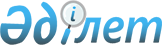 Об областном бюджете на 2013-2015 годы
					
			Утративший силу
			
			
		
					Решение Западно-Казахстанского областного маслихата от 7 декабря 2012 года № 5-2. Зарегистрировано Департаментом юстиции Западно-Казахстанской области 13 декабря 2012 года № 3118. Утратило силу решением Западно-Казахстанского областного маслихата от 14 февраля 2014 года № 15-3     Сноска. Утратило силу решением Западно-Казахстанского областного маслихата от 14.02.2014 № 15-3      В соответствии с Бюджетным кодексом Республики Казахстан от 4 декабря 2008 года № 95-IV и Законом Республики Казахстан "О местном государственном управлении и самоуправлении в Республике Казахстан" от 23 января 2001 года № 148 областной маслихат РЕШИЛ:



      1. Утвердить областной бюджет на 2013-2015 годы согласно приложениям 1, 2 и 3 соответственно, в том числе на 2013 год в следующих объемах:

      1) доходы – 88 763 810 тысяч тенге, в том числе:

      налоговые поступления – 31 147 015 тысяч тенге;

      неналоговые поступления – 557 754 тысячи тенге;

      поступления от продажи основного капитала – 800 тысяч тенге;

      поступления трансфертов – 57 058 241 тысяча тенге;

      2) затраты – 90 733 832 тысячи тенге;

      3) чистое бюджетное кредитование – 989 743 тысячи тенге, в том числе:

      бюджетные кредиты – 3 395 465 тысяч тенге;

      погашение бюджетных кредитов – 2 405 722 тысячи тенге;

      4) сальдо по операциям с финансовыми активами – 0 тысяч тенге, в том числе:

      приобретение финансовых активов – 0 тысяч тенге;

      поступления от продажи финансовых активов государства – 0 тысяч тенге;

      5) дефицит (профицит) бюджета – -2 959 765 тысяч тенге;

      6) финансирование дефицита (использование профицита) бюджета –  2 959 765 тысяч тенге:

      поступление займов – 3 395 465 тысяч тенге;

      погашение займов – 492 462 тысячи тенге;

      используемые остатки бюджетных средств - 56 762 тысяч тенге.

      Сноска. Пункт 1 с изменениями, внесенными решениями  Западно-Казахстанского областного маслихата от 26.06.2013 № 10-2, от 13.12.2013 № 14-1 (вводится в действие с 01.01.2013).



      2. Поступления в областной бюджет на 2013 год формируются в соответствии с Бюджетным кодексом Республики Казахстан, Законом Республики Казахстан "О республиканском бюджете на 2013-2015 годы" и согласно пунктам 4, 5 настоящего решения.



      3. Принять к сведению и руководству статьи 7, 9, 11, 12, 13, 14, 15, 16, 17, 18 Закона Республики Казахстан "О республиканском бюджете на 2013-2015 годы".

      1) Учесть в областном бюджете на 2013 год поступление целевых трансфертов и кредитов из республиканского бюджета в общей сумме 37 510 968 тысяч тенге, в том числе:

      на оснащение учебным оборудованием кабинетов физики, химии, биологии в государственных учреждениях основного среднего и общего среднего образования – 122 910 тысяч тенге;

      на обеспечение оборудованием, программным обеспечением детей-инвалидов, обучающихся на дому – 21 610 тысяч тенге;

      на реализацию государственного образовательного заказа в дошкольных организациях образования – 865 561 тысяча тенге;

      на обновление и переоборудование учебно-производственных мастерских, лабораторий учебных заведений технического и профессионального образования – 250 000 тысяч тенге;

      на ежемесячную выплату денежных средств опекунам (попечителям) на содержание ребенка-сироты (детей-сирот) и ребенка (детей), оставшегося без попечения родителей – 180 453 тысячи тенге;

      на увеличение размера доплаты за квалификационную категорию учителям школ и воспитателям дошкольных организаций образования – 413 080 тысяч тенге;

      на установление доплаты за организацию производственного обучения мастерам производственного обучения организаций технического и профессионального образования – 78 165 тысяч тенге;

      на повышение оплаты труда учителям, прошедшим повышение квалификации по трехуровневой системе – 117 237 тысяч тенге;

      на выплату разницы в заработной плате преподавателям (учителям) организаций технического и профессионального образования – 40 867 тысяч тенге;

      на оказание социальной поддержки обучающимся в организациях технического и профессионального образования – 404 740 тысяч тенге;

      на увеличение государственного образовательного заказа на подготовку специалистов в организациях технического и профессионального образования – 64 001 тысяч тенге;

      на закуп лекарственных средств, вакцин и других иммунобиологических препаратов – 1 844 517 тысяч тенге;

      на материально-техническое оснащение медицинских организаций здравоохранения на местном уровне – 569 732 тысячи тенге;

      на обеспечение и расширение гарантированного объема бесплатной медицинской помощи, финансируемых за счет местного бюджета – 4 623 121 тысяча тенге;

      на введение стандартов специальных социальных услуг – 54 146  тысяч тенге;

      на развитие сети отделений дневного пребывания в медико-социальных учреждениях – 39 897 тысяч тенге;

      на размещение государственного социального заказа в неправительственном секторе – 13 332 тысячи тенге;

      на увеличение размера доплаты за квалификационную категорию учителям школ -интернатов для одаренных в спорте детей – 984 тысячи тенге;

      на содержание, материально-техническое оснащение дополнительной штатной численности миграционной полиции – 38 166 тысяч тенге;

      на содержание и материально-техническое оснащение центра временного размещения оралманов и центра адаптации и интеграции оралманов – 434 тысячи тенге;

      на обеспечение безопасности дорожного движения – 5 560 тысяч тенге;

      на повышение размера доплат за специальные звания сотрудникам органов внутренних дел, содержащихся за счет средств местных бюджетов – 595 147 тысяч тенге;

      на капитальный и средний ремонт автомобильных дорог областного, районного значения и улиц населенных пунктов – 1 373 760 тысяч тенге;

      на поддержку семеноводства – 6 831 тысяча тенге;

      на поддержку племенного животноводства – 1 005 228 тысяч тенге;

      на повышение продуктивности и качества продукции животноводства – 1 116 256 тысяч тенге;

      на проведение противоэпизоотических мероприятий – 642 657 тысяч тенге;

      на материально-техническое оснащение государственных ветеринарных организаций – 643 398 тысяч тенге;

      для реализации мер социальной поддержки специалистов – 124 658 тысяч тенге;

      на реализацию мер по содействию экономическому развитию регионов в рамках Программы "Развитие регионов" – 213 322 тысячи тенге;

      на субсидирование стоимости услуг по подаче питьевой воды из особо важных групповых и локальных систем водоснабжения, являющихся безальтернативными источниками питьевого водоснабжения – 434 266 тысяч тенге;

      на строительство и реконструкцию объектов образования – 868 188 тысяч тенге;

      на строительство и реконструкцию объектов здравоохранения – 3 685 507 тысяч тенге;

      на проектирование, развитие, обустройство и (или) приобретение инженерно-коммуникационной инфраструктуры – 2 587 393 тысяч тенге;

      на проектирование, строительство и (или) приобретение жилья государственного коммунального жилищного фонда – 1 703 949 тысяч тенге;

      на развитие системы водоснабжения в сельских населенных пунктах – 967 118 тысяч тенге;

      на развитие газотранспортной системы – 2 157 866 тысяч тенге;

      на развитие системы водоснабжения и водоотведения – 1 361 770 тысяч тенге;

      на развитие коммунального хозяйства – 786 437 тысяч тенге;

      на развитие инженерной инфраструктуры в рамках программы "Развитие регионов" – 491 802 тысяч тенге;

      на развитие транспортной инфраструктуры – 644 091 тысяч тенге;

      кредитование на проектирование, строительство и (или) приобретение жилья – 1 565 000 тысяч тенге;

      бюджетные кредиты для реализации мер социальной поддержки специалистов – 688 073 тысяч тенге;

      кредитование на содействие развитию предпринимательства на селе в рамках Программы занятости 2020 – 1 075 000 тысяч тенге;

      кредитование областных бюджетов для микрокредитования предпринимательства в рамках Программы развития моногородов на 2012 – 2020 годы – 67 392 тысяч тенге;

      на поддержку частного предпринимательства в регионах в рамках программы "Дорожная карта бизнеса – 2020" – 1 242 600 тысяч тенге;

      на развитие индустриальной инфраструктуры в рамках программы "Дорожная карта бизнеса – 2020" - 1 107 290 тысяч тенге;

      на увеличение штатной численности местных исполнительных органов - 116 087 тысяч тенге;

      на повышение экономической доступности гербицидов – 10 000 тысяч тенге;

      на реализацию бюджетных инвестиционных проектов в рамках Программы развития моногородов на 2012-2020 годы – 431 369 тысяч тенге;

      на проведение работ по инженерной защите населения, объектов и территории от природных и стихийных бедствий – 50 000 тысяч тенге.

      2) Учесть, что в областном бюджете на 2013 год предусмотрены целевые трансферты по передаче функций и полномочий в республиканский бюджет в сумме 564 132 тысяч тенге, в том числе:

      по вопросам государственного архитектурно-строительного контроля и лицензирования — 32 223 тысяч тенге;

      по вопросам повышения квалификации педагогических работников – 85 668 тысяч тенге;

      по организации деятельности центров обслуживания населения – 357 358 тысяч тенге;

      по проведению государственного технического осмотра транспортных средств — 1 747 тысяч тенге;

      подразделения специального назначения "Арлан" – 47 293 тысяч тенге;

      по специальному отряду быстрого реагирования – 39 355 тысяч тенге;

      по формированию государственной политики в сфере миграции населения – 488 тысяч тенге.

      3) Учесть, что в областном бюджете на 2013 год предусмотрен возврат неиспользованных (недоиспользованных) целевых трансфертов в республиканский бюджет в сумме 686 899 тысяч тенге.

      Сноска. Пункт 3 с изменениями, внесенными решением Западно-Казахстанского областного маслихата от 26.06.2013 № 10-2, от 13.12.2013 № 14-1 (вводится в действие с 01.01.2013).



      3-1. Учесть, что в областном бюджете на 2013 год предусмотрены целевые трансферты на развитие и целевые текущие трансферты районным (городскому) бюджетам, выделяемые за счет средств областного бюджета в общей сумме 3 573 185 тысяч тенге, в том числе:

      2 392 741 тысяч тенге – целевые текущие трансферты;

      1 180 444 тысяч тенге – целевые трансферты на развитие.

      Распределение указанных сумм районным (городскому) бюджетам осуществляется на основании постановления акимата области.

      Сноска. Решение дополнено пункт 3-1 в соответствии с решениями  Западно-Казахстанского областного маслихата от 26.06.2013 № 10-2, от 13.12.2013 № 14-1 (вводится в действие с 01.01.2013).



      4. Учесть в областном бюджете на 2013 год поступление целевых трансфертов из районных бюджетов в сумме 49 958 тысяч тенге в связи с передачей функций упраздненных ревизионных комиссий маслихатов города Уральска и районов.



      4-1. Учесть в областном бюджете на 2013 год поступление возврата неиспользованных (недоиспользованных) целевых трансфертов районными (городским) бюджетами в сумме 88 663 тысяч тенге.

      Сноска. Решение дополнено пункт 4-1 в соответствии с решениями Западно-Казахстанского областного маслихата от 26.06.2013 № 10-2 (вводится в действие с 01.01.2013).



      5. Учесть в областном бюджете на 2013 год поступление сумм погашения бюджетных кредитов в общей сумме 493 677 тысяч тенге, в том числе из районных (городского) бюджетов на сумму 493 677 тысяч тенге.



      6. Установить на 2013 год норматив распределения доходов, для обеспечения сбалансированности местных бюджетов, по следующим подклассам доходов:

      1) индивидуальный подоходный налог, зачисляется в районные (городские) бюджеты, в следующих процентах:

      Бурлинский – 12,4%; город Уральск – 50,3%; Акжаикский, Бокейординский, Жангалинский, Жанибекский, Зеленовский, Казталовский, Каратобинский, Сырымский, Таскалинский, Теректинский и Чингирлауский – 100%;

      2) социальный налог, зачисляется в районные (городские) бюджеты, в следующих процентах:

      Бурлинский – 12,4%; город Уральск – 50,3%; Акжаикский, Бокейординский, Жангалинский, Жанибекский, Зеленовский, Казталовский, Каратобинский, Сырымский, Таскалинский, Теректинский и Чингирлауский – 100%.



      7. Деньги от реализации товаров и услуг, предоставляемых государственными учреждениями, подведомственных местным исполнительным органам, используются ими в порядке, определяемом Бюджетным кодексом Республики Казахстан и Правительством Республики Казахстан.



      8. Установить на 2013 год размеры субвенций, передаваемых из областного бюджета в нижестоящие бюджеты, в общей сумме 21 225 215 тысяч тенге, в том числе:

      Акжаикскому району – 2 748 321 тысяч тенге;

      Бокейординскому району – 1 452 504 тысяч тенге;

      Жангалинскому району – 1 437 819 тысяч тенге;

      Жанибекскому району – 1 406 429 тысяч тенге;

      Зеленовскому району – 2 609 044 тысяч тенге;

      Казталовскому району – 2 207 222 тысяч тенге;

      Каратобинскому району – 1 611 258 тысяч тенге;

      Сырымскому району – 1 931 504 тысяч тенге;

      Таскалинскому району – 1 460 787 тысяч тенге;

      Теректинскому району – 3 005 033 тысяч тенге;

      Чингирлаускому району – 1 355 294 тысяч тенге.



      9. Предусмотреть в областном бюджете на 2013 год погашение бюджетных кредитов в республиканский бюджет в сумме 493 677 тысяч тенге.



      10. Установить, что бюджетные изъятия из нижестоящих бюджетов в областной бюджет на 2013 год не предусматриваются.



      11. Утвердить резерв местного исполнительного органа области на 2013 год в размере 304 999 тысяч тенге.

      Сноска. Пункт 11 с изменениями, внесенными решением Западно-Казахстанского областного маслихата от 26.06.2013 № 10-2 (вводится в действие с 01.01.2013).



      12. На 31 декабря 2013 года лимит долга местного исполнительного органа области составляет 13 491 922 тысяч тенге.



      13. Установить гражданским служащим здравоохранения, социального обеспечения, образования, культуры и спорта, работающим в аульной (сельской) местности, согласно перечню должностей специалистов определенных в соответствии с трудовым законодательством Республики Казахстан повышение на 25% должностных окладов по сравнению со ставками гражданских служащих, занимающимися этими видами деятельности в городских условиях, с 1 января 2013 года.



      14. Утвердить перечень местных бюджетных программ, не подлежащих секвестрированию в процессе исполнения местных бюджетов на 2013 год, согласно приложениям 4, 5.



      15. Настоящее решение вводится в действие с 1 января 2013 года.      Председатель сессии              Б. Туманов

      Секретарь областного маслихата   М. Құлшар

Приложение 1

к решению маслихата

от 7 декабря 2012 года № 5-2 Областной бюджет на 2013 год      Сноска. Приложение 1 в редакции решения Западно-Казахстанского областного маслихата от 13.12.2013 № 14-1 (вводится в действие с 01.01.2013).тыс. тенге

Приложение 2

к решению маслихата

от 7 декабря 2012 года № 5-2 Областной бюджет на 2014 годтыс. тенге

Приложение 3

к решению маслихата

от 7 декабря 2012 года № 5-2 Областной бюджет на 2015 годтыс. тенге

Приложение 4

к решению маслихата

от 7 декабря 2012 года № 5-2 Перечень бюджетных программ

не подлежащих секвестрированию в процессе

исполнения областного бюджета на 2013 годПриложение 5

к решению маслихата

от 7 декабря 2011 года N 5-2 Перечень бюджетных программ

не подлежащих секвестрированию

в процессе исполнения районных

(городского) бюджетов на 2013 год
					© 2012. РГП на ПХВ «Институт законодательства и правовой информации Республики Казахстан» Министерства юстиции Республики Казахстан
				КатегорияКатегорияКатегорияКатегорияКатегорияСуммаКлассКлассКлассКлассСуммаПодклассПодклассПодклассСуммаСпецификаСпецификаСуммаНаименованиеСуммаI. Доходы88 763 8101Налоговые поступления31 147 01501Подоходный налог12 164 1872Индивидуальный подоходный налог12 164 18703Социальный налог17 824 6471Социальный налог17 824 64705Внутренние налоги на товары, работы и услуги1 158 1813Поступления за использование природных и других ресурсов1 158 1814Сборы за ведение предпринимательской и профессиональной деятельности007Прочие налоги01Прочие налоги02Неналоговые поступления557 75401Доходы от государственной собственности122 5541Поступления части чистого дохода государственных предприятий7 0843Дивиденды на государственные пакеты акций, находящиеся в государственной собственности04Доходы на доли участия в юридических лицах, находящиеся в государственной собственности05Доходы от аренды имущества, находящегося в государственной собственности20 5006Вознаграждения за размещение бюджетных средств на банковских счетах07Вознаграждения по кредитам, выданным из государственного бюджета94 97003Поступления денег от проведения государственных закупок, организуемых государственными учреждениями, финансируемыми из государственного бюджета01Поступления денег от проведения государственных закупок, организуемых государственными учреждениями, финансируемыми из государственного бюджета004Штрафы, пени, санкции, взыскания, налагаемые государственными учреждениями, финансируемыми из государственного бюджета, а также содержащимися и финансируемыми из бюджета (сметы расходов) Национального Банка Республики Казахстан 400 0001Штрафы, пени, санкции, взыскания, налагаемые государственными учреждениями, финансируемыми из государственного бюджета, а также содержащимися и финансируемыми из бюджета (сметы расходов) Национального Банка Республики Казахстан, за исключением поступлений от организаций нефтяного сектора 400 00006Прочие неналоговые поступления35 2001Прочие неналоговые поступления35 2003Поступления от продажи основного капитала80001Продажа государственного имущества, закрепленного за государственными учреждениями8001Продажа государственного имущества, закрепленного за государственными учреждениями8004Поступления трансфертов 57 058 24101Трансферты из нижестоящих органов государственного управления179 8682Трансферты из районных (городских) бюджетов179 86802Трансферты из вышестоящих органов государственного управления56 878 3731Трансферты из республиканского бюджета56 878 37303Трансферты в бюджеты областей, городов Астаны и Алматы01Взаимоотношения областного бюджета, бюджета городов Астаны и Алматы с другими областными бюджетами, бюджетами городов Астаны и Алматы 0Функциональная группаФункциональная группаФункциональная группаФункциональная группаФункциональная группаСуммаФункциональная подгруппаФункциональная подгруппаФункциональная подгруппаФункциональная подгруппаСуммаАдминистратор бюджетной программыАдминистратор бюджетной программыАдминистратор бюджетной программыСуммаПрограммаПрограммаСуммаНаименованиеСуммаII. Затраты90 733 83201Государственные услуги общего характера1 272 4841Представительные, исполнительные и другие органы, выполняющие общие функции государственного управления1 001 286110Аппарат маслихата области32 951001Услуги по обеспечению деятельности маслихата области32 309002Создание информационных систем0003Капитальные расходы государственного органа642120Аппарат акима области876 486001Услуги по обеспечению деятельности акима области841 781002Создание информационных систем7 000004Капитальные расходы государственного органа0009Обеспечение и проведение выборов акимов городов районного значения, сел, поселков, сельских округов27 705282Ревизионная комиссия области91 849001Услуги по обеспечению деятельности ревизионной комиссии области91 849002Создание информационных систем0003Капитальные расходы государственного органа02Финансовая деятельность131 687257Управление финансов области131 687001Услуги по реализации государственной политики в области исполнения местного бюджета и управления коммунальной собственностью116 803002Создание информационных систем0009Приватизация, управление коммунальным имуществом, постприватизационная деятельность и регулирование споров, связанных с этим10 757010Учет, хранение, оценка и реализация имущества, поступившего в коммунальную собственность0013Капитальные расходы государственного органа4 127113Целевые текущие трансферты из местных бюджетов05Планирование и статистическая деятельность139 511258Управление экономики и бюджетного планирования области139 511001Услуги по реализации государственной политики в области формирования и развития экономической политики, системы государственного планирования и управления области98 110002Создание информационных систем0005Капитальные расходы государственного органа154113Целевые текущие трансферты из местных бюджетов41 24702Оборона135 2491Военные нужды22 847120Аппарат акима области22 847010Мероприятия в рамках исполнения всеобщей воинской обязанности19 134011Подготовка территориальной обороны и территориальная оборона областного масштаба3 7132Организация работы по чрезвычайным ситуациям112 402120Аппарат акима области374012Мобилизационная подготовка и мобилизация областного масштаба374287Территориальный орган, уполномоченных органов в области чрезвычайных ситуаций природного и техногенного характера, Гражданской обороны, финансируемый из областного бюджета62 028003Мероприятия гражданской обороны областного масштаба12 456004Предупреждение и ликвидация чрезвычайных ситуаций областного масштаба49 572271Управление строительства области50 000036Проведение работ по инженерной защите населения, объектов и территории от природных и стихийных бедствий50 00003Общественный порядок, безопасность, правовая, судебная, уголовно-исполнительная деятельность4 176 4311Правоохранительная деятельность4 176 431252Исполнительный орган внутренних дел, финансируемый из областного бюджета4 176 431001Услуги по реализации государственной политики в области обеспечения охраны общественного порядка и безопасности на территории области3 797 090003Поощрение граждан, участвующих в охране общественного порядка2 972005Создание информационных систем0006Капитальные расходы государственного органа265 970008Обеспечение безопасности дорожного движения 5 560013Услуги по размещению лиц, не имеющих определенного места жительства и документов47 825014Организация содержания лиц, арестованных в административном порядке24 126015Организация содержания служебных животных32 888271Управление строительства области0003Развитие объектов органов внутренних дел004Образование9 646 3481Дошкольное воспитание и обучение1 259 151261Управление образования области1 259 151027Целевые текущие трансферты бюджетам районов (городов областного значения) на реализацию государственного образовательного заказа в дошкольных организациях образования865 561045Целевые текущие трансферты бюджетам районов (городов областного значения) на увеличение размера доплаты за квалификационную категорию учителям школ и воспитателям дошкольных организаций образования393 5902Начальное, основное среднее и общее среднее образование2 682 601285Управление физической культуры и спорта области1 165 260006Дополнительное образование для детей и юношества по спорту920 677007Общеобразовательное обучение одаренных в спорте детей в специализированных организациях образования244 583261Управление образования области1 517 341003Общеобразовательное обучение по специальным образовательным учебным программам715 859006Общеобразовательное обучение одаренных детей в специализированных организациях образования570 150048Целевые текущие трансферты бюджетам районов (городов областного значения) на оснащение учебным оборудованием кабинетов физики, химии, биологии в государственных учреждениях основного среднего и общего среднего образования122 910061Целевые текущие трансферты бюджетам районов (городов областного значения) на повышение оплаты труда учителям, прошедшим повышение квалификации по трехуровневой системе108 4224Техническое и профессиональное, послесреднее образование3 522 686253Управление здравоохранения области209 820043Подготовка специалистов в организациях технического и профессионального, послесреднего образования209 820261Управление образования области3 312 866024Подготовка специалистов в организациях технического и профессионального образования3 312 8665Переподготовка и повышение квалификации специалистов14 541252Исполнительный орган внутренних дел, финансируемый из областного бюджета0007Повышение квалификации и переподготовка кадров0253Управление здравоохранения области14 541003Повышение квалификации и переподготовка кадров14 541261Управление образования области0052Повышение квалификации, подготовка и переподготовка кадров в рамках реализации Дорожной карты занятости 202009Прочие услуги в области образования2 167 369261Управление образования области1 205 624001Услуги по реализации государственной политики на местном уровне в области образования59 618002Создание информационных систем0004Информатизация системы образования в областных государственных учреждениях образования33 096005Приобретение и доставка учебников, учебно-методических комплексов для областных государственных учреждений образования38 468007Проведение школьных олимпиад, внешкольных мероприятий и конкурсов областного масштаба224 732011Обследование психического здоровья детей и подростков и оказание психолого-медико-педагогической консультативной помощи населению207 652012Реабилитация и социальная адаптация детей и подростков с проблемами в развитии0013Капитальные расходы государственного органа1 164019Присуждение грантов областным государственным учреждениям образования за высокие показатели работы14 928029Методическая работа35 279033Целевые текущие трансферты бюджетам районов (городов областного значения) на ежемесячную выплату денежных средств опекунам (попечителям) на содержание ребенка-сироты (детей-сирот), и ребенка (детей), оставшегося без попечения родителей180 453042Целевые текущие трансферты бюджетам районов (городов областного значения) на обеспечение оборудованием, программным обеспечением детей-инвалидов, обучающихся на дому21 610067Капитальные расходы подведомственных государственных учреждений и организаций388 624113Целевые текущие трансферты из местных бюджетов0114Целевые трансферты на развитие из местных бюджетов0271Управление строительства области955 170007Целевые трансферты на развитие из республиканского бюджета бюджетам районов (городов областного значения) на строительство и реконструкцию объектов образования167 506037Строительство и реконструкция объектов образования787 664276Управление по защите прав детей области6 575001Услуги по реализации государственной политики в области защиты прав детей на местном уровне6 57505Здравоохранение22 654 8421Больницы широкого профиля30 623253Управление здравоохранения области30 623004Оказание стационарной и стационарозамещающей медицинской помощи субъектами здравоохранения по направлению специалистов первичной медико-санитарной помощи и медицинских организаций, за исключением оказываемой за счет средств республиканского бюджета и субъектами здравоохранения районного значения и села30 6232Охрана здоровья населения745 957253Управление здравоохранения области745 957005Производство крови, ее компонентов и препаратов для местных организаций здравоохранения499 353006Услуги по охране материнства и детства136 501007Пропаганда здорового образа жизни110 103012Реализация социальных проектов на профилактику ВИЧ-инфекции среди лиц находящихся и освободившихся из мест лишения свободы в рамках Государственной программы "Саламатты Қазақстан" на 2011-2015 годы0017Приобретение тест-систем для проведения дозорного эпидемиологического надзора03Специализированная медицинская помощь12 159 920253Управление здравоохранения области12 159 920009Оказание медицинской помощи лицам, страдающим туберкулезом, инфекционными заболеваниями, психическими расстройствами и расстройствами поведения, в том числе связанные с употреблением психоактивных веществ3 310 888019Обеспечение больных туберкулезом противотуберкулезными препаратами247 596020Обеспечение больных диабетом противодиабетическими препаратами117 571021Обеспечение онкогемотологических больных химиопрепаратами125 548022Обеспечение лекарственными средствами больных с хронической почечной недостаточностью, аутоиммунными, орфанными заболеваниями, иммунодефицитными состояниями, а также больных после трансплантации почек199 061026Обеспечение факторами свертывания крови больных гемофилией359 681027Централизованный закуп вакцин и других медицинских иммунобиологических препаратов для проведения иммунопрофилактики населения294 498036Обеспечение тромболитическими препаратами больных с острым инфарктом миокарда24 655046Оказание медицинской помощи онкологическим больным в рамках гарантированного объема бесплатной медицинской помощи1 217 823048Оказание медицинской помощи населению в рамках гарантированного объема бесплатной медицинской помощи субъектами здравоохранения районного значения и села6 262 5994Поликлиники4 468 756253Управление здравоохранения области4 468 756010Оказание амбулаторно-поликлинической помощи населению за исключением медицинской помощи, оказываемой из средств республиканского бюджета, в медицинских организациях, за исключением субъектов здравоохранения районного значения и села3 007 277014Обеспечение лекарственными средствами и специализированными продуктами детского и лечебного питания отдельных категорий населения на амбулаторном уровне1 015 601045Обеспечение лекарственными средствами на льготных условиях отдельных категорий граждан на амбулаторном уровне лечения445 8785Другие виды медицинской помощи675 881253Управление здравоохранения области675 881011Оказание скорой медицинской помощи и санитарная авиация, за исключением оказываемой за счет средств республиканского бюджета и субъектами здравоохранения районного значения и села653 076029Областные базы спецмедснабжения22 8059Прочие услуги в области здравоохранения4 573 705253Управление здравоохранения области847 151001Услуги по реализации государственной политики на местном уровне в области здравоохранения89 225008Реализация мероприятий по профилактике и борьбе со СПИД в Республике Казахстан26 186013Проведение патологоанатомического вскрытия57 663015Создание информационных систем0016Обеспечение граждан бесплатным или льготным проездом за пределы населенного пункта на лечение52 195018Информационно-аналитические услуги в области здравоохранения26 003028Содержание вновь вводимых объектов здравоохранения0033Капитальные расходы медицинских организаций здравоохранения595 879271Управление строительства области3 726 554038Строительство и реконструкция объектов здравоохранения3 726 554083Строительство врачебных амбулаторий и фельдшерского акушерских пунктов, расположенных в сельских населенных пунктах в рамках Дорожной карты занятости 2020006Социальная помощь и социальное обеспечение1 780 5111Социальное обеспечение1 476 754256Управление координации занятости и социальных программ области1 076 669002Предоставление специальных социальных услуг для престарелых и инвалидов в медико-социальных учреждениях (организациях) общего типа569 408012Предоставление специальных социальных услуг для детей-инвалидов в государственных медико-социальных учреждениях (организациях) для детей с нарушениями функций опорно-двигательного аппарата0013Предоставление специальных социальных услуг для инвалидов с психоневрологическими заболеваниями, в психоневрологических медико-социальных учреждениях (организациях)242 466014Предоставление специальных социальных услуг для престарелых, инвалидов, в том числе детей-инвалидов, в реабилитационных центрах0015Предоставление специальных социальных услуг для детей-инвалидов с психоневрологическими патологиями в детских психоневрологических медико-социальных учреждениях (организациях)264 795261Управление образования области389 613015Социальное обеспечение сирот, детей, оставшихся без попечения родителей361 704037Социальная реабилитация27 909271Управление строительства области10 472039Строительство и реконструкция объектов социального обеспечения10 4722Социальная помощь110 919256Управление координации занятости и социальных программ области110 919003Социальная поддержка инвалидов110 9199Прочие услуги в области социальной помощи и социального обеспечения192 838256Управление координации занятости и социальных программ области192 838001Услуги по реализации государственной политики на местном уровне в области обеспечения занятости и реализации социальных программ для населения89 399004Создание информационных систем0007Капитальные расходы государственного органа405011Оплата услуг по зачислению, выплате и доставке пособий и других социальных выплат0017Целевые текущие трансферты бюджетам районов (городов областного значения) на введение стандартов специальных социальных услуг37 148018Размещение государственного социального заказа в неправительственном секторе13 332037Целевые текущие трансферты бюджетам районов (городов областного значения) на реализацию мероприятий Дорожной карты занятости 20200067Капитальные расходы подведомственных государственных учреждений и организаций6 985113Целевые текущие трансферты из местных бюджетов45 569114Целевые трансферты на развитие из местных бюджетов007Жилищно-коммунальное хозяйство11 608 5631Жилищное хозяйство4 366 880271Управление строительства области4 366 880014Целевые трансферты на развитие бюджетам районов (городов областного значения) на проектирование, строительство и (или) приобретение жилья государственного коммунального жилищного фонда1 779 487027Целевые трансферты на развитие бюджетам районов (городов областного значения) на проектирование, развитие, обустройство и (или) приобретение инженерно-коммуникационной инфраструктуры2 587 393072Целевые трансферты на развитие бюджетам районов (городов областного значения) на строительство и (или) приобретение служебного жилища и развитие (или) приобретение инженерно-коммуникационной инфраструктуры в рамках Дорожной карты занятости 20200279Управление энергетики и жилищно-коммунального хозяйства области0008Целевые трансферты на развитие бюджетам районов (городов областного значения) на проектирование, развитие, обустройство и (или) приобретение инженерно-коммуникационной инфраструктуры0042Целевые текущие трансферты бюджетам районов (городов областного значения) на развитие сельских населенных пунктов в рамках Дорожной карты занятости 20200043Целевые трансферты на развитие бюджетам районов (городов областного значения) на развитие сельских населенных пунктов в рамках Дорожной карты занятости 202002Коммунальное хозяйство7 097 475271Управление строительства области1 581 368013Целевые трансферты на развитие бюджетам районов (городов областного значения) на развитие коммунального хозяйства0030Развитие объектов коммунального хозяйства0033Целевые трансферты на развитие из республиканского бюджета бюджетам районов (городов областного значения) на развитие системы водоснабжения и водоотведения0058Целевые трансферты на развитие бюджетам районов (городов областного значения) на развитие системы водоснабжения в сельских населенных пунктах 1 581 368279Управление энергетики и жилищно-коммунального хозяйства области5 516 107001Услуги по реализации государственной политики на местном уровне в области энергетики и жилищно-коммунального хозяйства43 136002Создание информационных систем0004Газификация населенных пунктов2 743 318010Целевые трансферты на развитие бюджетам районов (городов областного значения) на развитие системы водоснабжения и водоотведения1 577 399014Целевые трансферты на развитие бюджетам районов (городов областного значения) на развитие коммунального хозяйства803 872113Целевые текущие трансферты из местных бюджетов341 516114Целевые трансферты на развитие из местных бюджетов6 8663Благоустройство населенных пунктов144 208271Управление строительства области144 208015Целевые трансферты на развитие бюджетам районов (городов областного значения) на развитие благоустройства городов и населенных пунктов144 20808Культура, спорт, туризм и информационное пространство3 739 9361Деятельность в области культуры836 987273Управление культуры, архивов и документации области774 173005Поддержка культурно-досуговой работы129 787007Обеспечение сохранности историко-культурного наследия и доступа к ним306 284008Поддержка театрального и музыкального искусства338 102271Управление строительства области62 814016Развитие объектов культуры62 8142Спорт2 144 167285Управление физической культуры и спорта области2 078 977001Услуги по реализации государственной политики на местном уровне в сфере физической культуры и спорта24 486002Проведение спортивных соревнований на областном уровне62 753003Подготовка и участие членов областных сборных команд по различным видам спорта на республиканских и международных спортивных соревнованиях1 991 738004Создание информационных систем 0271Управление строительства области65 190017Развитие объектов спорта и туризма65190034Целевые трансферты на развитие бюджетам районов (городов областного значения) на развитие объектов спорта03Информационное пространство556 261263Управление внутренней политики области231 371007Услуги по проведению государственной информационной политики231 371264Управление по развитию языков области92 656001Услуги по реализации государственной политики на местном уровне в области развития языков28 880002Развитие государственного языка и других языков народа Казахстана63 776007Создание информационных систем0271Управление строительства области0018Развитие объектов архивов0273Управление культуры, архивов и документации области232234009Обеспечение функционирования областных библиотек160642010Обеспечение сохранности архивного фонда715924Туризм5 284266Управление предпринимательства и индустриально-инновационного развития области5 284021Регулирование туристской деятельности5 2849Прочие услуги по организации культуры, спорта, туризма и информационного пространства197 237285Управление физической культуры и спорта области984008Увеличение размера доплаты за квалификационную категорию учителям школ-интернатов для одаренных в спорте детей984263Управление внутренней политики области65 261001Услуги по реализации государственной, внутренней политики на местном уровне65 261004Создание информационных систем0005Капитальные расходы государственного органа0113Целевые текущие трансферты из местных бюджетов0283Управление по вопросам молодежной политики области68 667001Услуги по реализации молодежной политики на местном уровне66 800003Капитальные расходы государственного органа1 867273Управление культуры, архивов и документации области62 325001Услуги по реализации государственной политики на местном уровне в области культуры и управления архивным делом47 492003Капитальные расходы государственного органа5 633032Капитальные расходы подведомственных государственных учреждений и организаций4 714113Целевые текущие трансферты из местных бюджетов4 48609Топливно-энергетический комплекс и недропользование1 1569Прочие услуги в области топливно-энергетического комплекса и недропользования1 156271Управление строительства области0019Целевые трансферты на развитие бюджетам районов (городов областного значения) на развитие теплоэнергетической системы0279Управление энергетики и коммунального хозяйства области1 156007Развитие теплоэнергетической системы1 156011Целевые трансферты на развитие бюджетам районов (городов областного значения) на развитие теплоэнергетической системы010Сельское, водное, лесное, рыбное хозяйство, особо охраняемые природные территории, охрана окружающей среды и животного мира, земельные отношения5 522 4481Сельское хозяйство3 011 657255Управление сельского хозяйства области2 886 999001Услуги по реализации государственной политики на местном уровне в сфере сельского хозяйства64 484002Поддержка семеноводства65 142003Капитальные расходы государственного органа0004Развитие информационно-маркетинговой системы сельского хозяйства0007Создание информационных систем0010Государственная поддержка племенного животноводства1 123 017011Государственная поддержка повышения урожайности и качества производимых сельскохозяйственных культур25 533013Субсидирование повышения продуктивности и качества продукции животноводства1 116 256014Субсидирование стоимости услуг по доставке воды сельскохозяйственным товаропроизводителям17 818016Обеспечение закладки и выращивания многолетних насаждений плодово-ягодных культур и винограда0020Удешевление стоимости горюче-смазочных материалов и других товарно-материальных ценностей, необходимых для проведения весенне-полевых и уборочных работ389 763024Строительство и реконструкция государственных пунктов искусственного осеменения животных, заготовки животноводческой продукции и сырья, площадок по убою сельскохозяйственных животных, специальных хранилищ (могильников) пестицидов, ядохимикатов и тары из-под них0029Мероприятия по борьбе с вредными организмами сельскохозяйственных культур74 986030Централизованный закуп ветеринарных препаратов по профилактике и диагностике энзоотических болезней животных, услуг по их профилактике и диагностике, организация их хранения и транспортировки (доставки) местным исполнительным органам районов (городов областного значения)0031Централизованный закуп изделий и атрибутов ветеринарного назначения для проведения идентификации сельскохозяйственных животных, ветеринарного паспорта на животное и их транспортировка (доставка) местным исполнительным органам районов (городов областного значения)0036Повышение экономической доступности гербицидов10 000099Целевые текущие трансферты бюджетам районов (городов областного значения) на реализацию мер по оказанию социальной поддержки специалистов0258Управление экономики и бюджетного планирования области124 658099Целевые текущие трансферты бюджетам районов (городов областного значения) на реализацию мер по оказанию социальной поддержки специалистов124 6582Водное хозяйство434 266254Управление природных ресурсов и регулирования природопользования области0002Установление водоохранных зон и полос водных объектов0003Обеспечение функционирования водохозяйственных сооружений, находящихся в коммунальной собственности0255Управление сельского хозяйства области0009Субсидирование стоимости услуг по подаче питьевой воды из особо важных групповых и локальных систем водоснабжения, являющихся безальтернативными источниками питьевого водоснабжения0279Управление энергетики и жилищно-коммунального хозяйства области434 266032Субсидирование стоимости услуг по подаче питьевой воды из особо важных групповых и локальных систем водоснабжения, являющихся безальтернативными источниками питьевого водоснабжения434 2663Лесное хозяйство375 904254Управление природных ресурсов и регулирования природопользования области375 904005Охрана, защита, воспроизводство лесов и лесоразведение370 354006Охрана животного мира5 550271Управление строительства области0021Развитие объектов лесного хозяйства04Рыбное хозяйство0255Управление сельского хозяйства области0034Cубсидирование повышения продуктивности и качества товарного рыбоводства05Охрана окружающей среды166 295254Управление природных ресурсов и регулирования природопользования области160 835001Услуги по реализации государственной политики в сфере охраны окружающей среды на местном уровне43 574008Мероприятия по охране окружающей среды97 023010Содержание и защита особо охраняемых природных территорий0011Проведение государственной экологической экспертизы объектов II, III, IV категорий0012Создание информационных систем0013Капитальные расходы государственного органа 400032Капитальные расходы подведомственных государственных учреждений и организаций19 838113Целевые текущие трансферты из местных бюджетов 0114Целевые трансферты на развитие из местных бюджетов0271Управление строительства области5 460022Развитие объектов охраны окружающей среды5 4606Земельные отношения30 492251Управление земельных отношений области30 492001Услуги по реализации государственной политики в области регулирования земельных отношений на территории области30 492002Создание информационных систем0003Регулирование земельных отношений0010Капитальные расходы государственного органа0113Целевые текущие трансферты из местных бюджетов0114Целевые трансферты на развитие из местных бюджетов09Прочие услуги в области сельского, водного, лесного, рыбного хозяйства, охраны окружающей среды и земельных отношений1 503 834255Управление сельского хозяйства области1 503 834019Услуги по распространению и внедрению инновационного опыта0026Целевые текущие трансферты бюджетам районов (городов областного значения) на проведение противоэпизоотических мероприятий638 492027Содержание подразделений местных исполнительных органов в области ветеринарии0028Услуги по транспортировке ветеринарных препаратов до пункта временного хранения4 165035Формирование региональных стабилизационных фондов

продовольственных товаров217 779038Приобретение, хранение и перемещение изделий и атрибутов ветеринарного и зоогигиенического назначения, используемых для профилактики, лечения, обработки животных, диагностики заболеваний животных0040Централизованный закуп средств индивидуальной защиты работников, приборов, инструментов, техники, оборудования и инвентаря для материально-технического оснащения государственных ветеринарных организаций643 39811Промышленность, архитектурная, градостроительная и строительная деятельность76 1532Архитектурная, градостроительная и строительная деятельность76 153271Управление строительства области55 871001Услуги по реализации государственной политики на местном уровне в области строительства55 871023Создание информационных систем0109Проведение мероприятий за счет резерва Правительства Республики Казахстан на неотложные затраты0113Целевые текущие трансферты из местных бюджетов0114Целевые трансферты на развитие из местных бюджетов0124Проведение мероприятий на расходы развития по ликвидации последствий чрезвычайных ситуаций природного и техногенного характера, устранению ситуаций, угрожающих политической, экономической и социальной стабильности административно-территориальной единицы, жизни и здоровью людей, общереспубликанского либо международного значения за счет целевых трансфертов из бюджетов областей, городов республиканского значения, столицы0272Управление архитектуры и градостроительства области20 282001Услуги по реализации государственной политики в области архитектуры и градостроительства на местном уровне20 282002Разработка комплексных схем градостроительного развития и генеральных планов населенных пунктов0003Создание информационных систем0113Целевые текущие трансферты из местных бюджетов012Транспорт и коммуникации2 964 8061Автомобильный транспорт2 568 390268Управление пассажирского транспорта и автомобильных дорог области2 568 390002Развитие транспортной инфраструктуры644 091003Обеспечение функционирования автомобильных дорог465 588007Целевые трансферты на развитие бюджетам районов (городов областного значения) на развитие транспортной инфраструктуры0008Целевые текущие трансферты бюджетам районов (городов областного значения) на капитальный и средний ремонт автомобильных дорог районного значения (улиц города) и улиц населенных пунктов0025Капитальный и средний ремонт автомобильных дорог областного значения и улиц населенных пунктов1 458 7114Воздушный транспорт0268Управление пассажирского транспорта и автомобильных дорог области0004Субсидирование регулярных внутренних авиаперевозок по решению местных исполнительных органов09Прочие услуги в сфере транспорта и коммуникаций396 416268Управление пассажирского транспорта и автомобильных дорог области396 416001Услуги по реализации государственной политики на местном уровне в области транспорта и коммуникаций43 344005Субсидирование пассажирских перевозок по социально значимым межрайонным (междугородним) собщениям139 000006Создание информационных систем0113Целевые текущие трансферты из местных бюджетов214 072114Целевые трансферты на развитие из местных бюджетов013Прочие5 753 8839Прочие5 753 883257Управление финансов области2 050 850012Резерв местного исполнительного органа области304 999025Целевые текущие трансферты бюджетам районов (городов областного значения) Западно-Казахстанской области на обеспечение компенсации потерь и экономической стабильности региона1 745 851258Управление экономики и бюджетного планирования области340 107003Разработка или корректировка технико-экономического обоснования местных бюджетных инвестиционных проектов и концессионных проектов и проведение его экспертизы, консультативное сопровождение концессионных проектов37 864020Целевые текущие трансферты бюджетам районов (городов областного значения) на реализацию мер по содействию экономическому развитию регионов в рамках Программы "Развитие регионов"213 322047Целевые текущие трансферты бюджетам районов (городов областного значения) на увеличение штатной численности местных исполнительных органов88 921271Управление строительства области0051Развитие индустриальной инфраструктуры в рамках программы "Дорожная карта бизнеса - 2020"0279Управление энергетики и жилищно-коммунального хозяйства области2 048 871024Развитие индустриальной инфраструктуры в рамках программы "Дорожная карта бизнеса - 2020"1 107 290035Целевые трансферты на развитие бюджетам районов (городов областного значения) на развитие инженерной инфраструктуры в рамках Программы "Развитие регионов"510 212036Целевые текущие трансферты бюджетам районов (городов областного значения) на текущее обустройство моногородов в рамках Программы развития моногородов на 2012-2020 годы0084Целевые трансферты на развитие бюджетам районов (городов областного значения) на реализацию бюджетных инвестиционных проектов в рамках Программы развития моногородов на 2012-2020 годы431 369266Управление предпринимательства и индустриально-инновационного развития области1 306 969001Услуги по реализации государственной политики на местном уровне в области развития предпринимательства и индустриально-инновационной деятельности64 369005Поддержка частного предпринимательства в рамках программы "Дорожная карта бизнеса - 2020"60 000010Субсидирование процентной ставки по кредитам в рамках программы "Дорожная карта бизнеса - 2020"906 323011Частичное гарантирование кредитов малому и среднему бизнесу в рамках программы "Дорожная карта бизнеса - 2020"977012Сервисная поддержка ведения бизнеса в рамках программы "Дорожная карта бизнеса - 2020"275 300038Целевые текущие трансферты бюджетам районов (городов областного значения) на реализацию текущих мероприятий в рамках Программы развития моногородов на 2012-2020 годы0269Управление по делам религий области7 086001Услуги по реализации государственной политики в сфере религиозной деятельности на местном уровне7 08614Обслуживание долга1 8421Обслуживание долга1 842257Управление финансов1 842016Обслуживание долга местных исполнительных органов по выплате вознаграждений и иных платежей по займам из республиканского бюджета1 84215Трансферты21 399 1801Трансферты21 399 180257Управление финансов области21 399 180006Бюджетные изъятия0007Субвенции20 146 514011Возврат неиспользованных (недоиспользованных) целевых трансфертов686 899017Возврат, использованных не по целевому назначению целевых трансфертов1 635024Целевые текущие трансферты в вышестоящие бюджеты в связи с передачей функций государственных органов из нижестоящего уровня государственного управления в вышестоящий564 132026Целевые текущие трансферты из вышестоящего бюджета на компенсацию потерь нижестоящих бюджетов в связи с изменением законодательства0029Целевые текущие трансферты областным бюджетам, бюджетам городов Астаны и Алматы в случаях возникновения чрезвычайных ситуаций природного и техногенного характера, угрожающих политической, экономической и социальной стабильности административно-территориальной единицы, жизни и здоровью людей, проведения мероприятий общереспубликанского либо международного значения0030Целевые текущие трансферты в вышестоящие бюджеты в связи с изменением фонда оплаты труда в бюджетной сфере0III. Чистое бюджетное кредитование989 743Бюджетные кредиты3 395 46506Социальная помощь и социальное обеспечение1 075 0009Прочие услуги в области социальной помощи и социального обеспечения1 075 000266Управление предпринимательства и индустриально-инновационного развития области1 075 000006Предоставление бюджетных кредитов для содействия развитию предпринимательства на селе в рамках Дорожной карты занятости 20201 075 00007Жилищно-коммунальное хозяйство1 565 0001Жилищное хозяйство1 565 000271Управление строительства области1 565 000009Кредитование бюджетов районов (городов областного значения) на проектирование, строительство и (или) приобретение жилья1 565 00010Сельское хозяйство688 0731Сельское хозяйство688 073258Управление экономики и бюджетного планирования области 688 073007Бюджетные кредиты местным исполнительным органам для реализации мер социальной поддержки специалистов688 07313Прочие67 3929Прочие67 392266Управление предпринимательства и индустриально-инновационного развития области67 392015Кредитование бюджетов районов (городов областного значения) на содействие развитию предпринимательства в моногородах67 392КатегорияКатегорияКатегорияКатегорияКатегорияСуммаКлассКлассКлассКлассСуммаПодклассПодклассПодклассСуммаНаименованиеСумма5Погашение бюджетных кредитов2 405 7221Погашение бюджетных кредитов2 405 722001Погашение бюджетных кредитов, выданных из государственного бюджета2 405 670002Возврат неиспользованных бюджетных кредитов, выданных из местного бюджета52IV. Сальдо по операциям с финансовыми активами0Функциональная группаФункциональная группаФункциональная группаФункциональная группаФункциональная группаСуммаФункциональная подгруппаФункциональная подгруппаФункциональная подгруппаФункциональная подгруппаСуммаАдминистратор бюджетной программыАдминистратор бюджетной программыАдминистратор бюджетной программыСуммаПрограммаПрограммаСуммаНаименованиеСуммаПриобретение финансовых активов013Прочие09Прочие0257Управление финансов области0005Формирование или увеличение уставного капитала юридических лиц0279Управление энергетики и жилищно-коммунального хозяйства области0033Увеличение уставных капиталов специализированных

региональных организаций0КатегорияКатегорияКатегорияКатегорияКатегорияСуммаКлассКлассКлассКлассСуммаПодклассПодклассПодклассСуммаНаименованиеСумма6Поступления от продажи финансовых активов государства01Поступления от продажи финансовых активов государства0001Поступления от продажи финансовых активов внутри страны0V. Дефицит (профицит) бюджета-2 959 765VI. Финансирование дефицита (использование профицита) бюджета2 959 765КатегорияКатегорияКатегорияКатегорияКатегорияСуммаКлассКлассКлассКлассСуммаПодклассПодклассПодклассСуммаСпецификаСпецификаСуммаНаименованиеСуммаI. Доходы66 950 9461Налоговые поступления22 041 36601Подоходный налог8 067 0182Индивидуальный подоходный налог8 067 01803Социальный налог12 769 0681Социальный налог12 769 06805Внутренние налоги на товары, работы и услуги1 205 2803Поступления за использование природных и других ресурсов1 205 2804Сборы за ведение предпринимательской и профессиональной деятельности007Прочие налоги01Прочие налоги02Неналоговые поступления80 84701Доходы от государственной собственности44 4501Поступления части чистого дохода государственных предприятий9 8003Дивиденды на государственные пакеты акций, находящиеся в государственной собственности04Доходы на доли участия в юридических лицах, находящиеся в государственной собственности7505Доходы от аренды имущества, находящегося в государственной собственности33 6896Вознаграждения за размещение бюджетных средств на банковских счетах07Вознаграждения по кредитам, выданным из государственного бюджета21103Поступления денег от проведения государственных закупок, организуемых государственными учреждениями, финансируемыми из государственного бюджета01Поступления денег от проведения государственных закупок, организуемых государственными учреждениями, финансируемыми из государственного бюджета004Штрафы, пени, санкции, взыскания, налагаемые государственными учреждениями, финансируемыми из государственного бюджета, а также содержащимися и финансируемыми из бюджета (сметы расходов) Национального Банка Республики Казахстан 3971Штрафы, пени, санкции, взыскания, налагаемые государственными учреждениями, финансируемыми из государственного бюджета, а также содержащимися и финансируемыми из бюджета (сметы расходов) Национального Банка Республики Казахстан, за исключением поступлений от организаций нефтяного сектора 39706Прочие неналоговые поступления36 0001Прочие неналоговые поступления36 0003Поступления от продажи основного капитала80001Продажа государственного имущества, закрепленного за государственными учреждениями8001Продажа государственного имущества, закрепленного за государственными учреждениями8004Поступление трансфертов 44 827 93301Трансферты из нижестоящих органов государственного управления02Трансферты из районных (городских) бюджетов002Трансферты из вышестоящих органов государственного управления44 827 9331Трансферты из республиканского бюджета44 827 93303Трансферты в бюджеты областей, городов Астаны и Алматы01Взаимоотношения областного бюджета, бюджета городов Астаны и Алматы с другими областными бюджетами, бюджетами городов Астаны и Алматы 0Функциональная группаФункциональная группаФункциональная группаФункциональная группаФункциональная группаСуммаФункциональная подгруппаФункциональная подгруппаФункциональная подгруппаФункциональная подгруппаСуммаАдминистратор бюджетной программыАдминистратор бюджетной программыАдминистратор бюджетной программыСуммаПрограммаПрограммаСуммаНаименованиеСуммаII. Затраты65 950 94601Государственные услуги общего характера911 2631Представительные, исполнительные и другие органы, выполняющие общие функции государственного управления681 548110Аппарат маслихата области34 745001Услуги по обеспечению деятельности маслихата области34 745002Создание информационных систем0120Аппарат акима области556 405001Услуги по обеспечению деятельности акима области556 405002Создание информационных систем0004Капитальные расходы государственного органа0282Ревизионная комиссия области90 398001Услуги по обеспечению деятельности ревизионной комиссии области90 398002Создание информационных систем0003Капитальные расходы государственного органа02Финансовая деятельность129 366257Управление финансов области129 366001Услуги по реализации государственной политики в области исполнения местного бюджета и управления коммунальной собственностью118 523002Создание информационных систем0003Организация работы по выдаче разовых талонов и обеспечение полноты сбора сумм от реализации разовых талонов0009Приватизация, управление коммунальным имуществом, постприватизационная деятельность и регулирование споров, связанных с этим10 843010Учет, хранение, оценка и реализация имущества, поступившего в коммунальную собственность0113Целевые текущие трансферты из местных бюджетов05Планирование и статистическая деятельность100 349258Управление экономики и бюджетного планирования области 100 349001Услуги по реализации государственной политики в области формирования и развития экономической политики, системы государственного планирования и управления области100 349002Создание информационных систем0005Капитальные расходы государственного органа002Оборона106 8061Военные нужды16 881250Управление по мобилизационной подготовке, гражданской обороне, организации предупреждения и ликвидации аварий и стихийных бедствий области16 881003Мероприятия в рамках исполнения всеобщей воинской обязанности12 927007Подготовка территориальной обороны и территориальная оборона областного масштаба3 9542Организация работы по чрезвычайным ситуациям89 925250Управление по мобилизационной подготовке, гражданской обороне, организации предупреждения и ликвидации аварий и стихийных бедствий области89 925001Услуги по реализации государственной политики на местном уровне в области мобилизационной подготовки, гражданской обороны, организации предупреждения и ликвидации аварий и стихийных бедствий29 084002Создание информационных систем0004Мероприятия гражданской обороны областного масштаба12 801005Мобилизационная подготовка и мобилизация областного масштаба932006Предупреждение и ликвидация чрезвычайных ситуаций областного масштаба47 108009Капитальные расходы государственного органа0271Управление строительства области0002Развитие объектов мобилизационной подготовки и чрезвычайных ситуаций003Общественный порядок, безопасность, правовая, судебная, уголовно-исполнительная деятельность3 165 6551Правоохранительная деятельность3 165 655252Исполнительный орган внутренних дел, финансируемый из областного бюджета3 165 655001Услуги по реализации государственной политики в области обеспечения охраны общественного порядка и безопасности на территории области3 070 500003Поощрение граждан, участвующих в охране общественного порядка3 213005Создание информационных систем0006Капитальные расходы государственного органа0008Обеспечение безопасности дорожного движения за счет целевых текущих трансфертов из республиканского бюджета0013Услуги по размещению лиц, не имеющих определенного места жительства и документов39 914014Организация содержания лиц, арестованных в административном порядке22 434015Организация содержания служебных животных 29 594018Обеспечение охраны общественного порядка во время проведения мероприятий международного значения за счет целевых трансфертов из республиканского бюджета0019Содержание, материально-техническое оснащение дополнительной штатной численности миграционной полиции за счет целевых трансфертов из республиканского бюджета0020Содержание и материально-техническое оснащение центра временного размещения оралманов и центра адаптации и интеграции оралманов за счет целевых трансфертов из республиканского бюджета0271Управление строительства области0003Развитие объектов органов внутренних дел 004Образование7 224 9151Дошкольное воспитание и обучение0261Управление образования области0027Целевые текущие трансферты бюджетам районов (городов областного значения) на реализацию государственного образовательного заказа в дошкольных организациях образования0045Целевые текущие трансферты из республиканского бюджета бюджетам районов (городов областного значения) на увеличение размера доплаты за квалификационную категорию учителям школ и воспитателям дошкольных организаций образования 02Начальное, основное среднее и общее среднее образование2 566 673260Управление туризма, физической культуры и спорта области1 259 162006Дополнительное образование для детей и юношества по спорту967 446007Общеобразовательное обучение одаренных в спорте детей в специализированных организациях образования291 716261Управление образования области1 307 511003Общеобразовательное обучение по специальным образовательным учебным программам724 865006Общеобразовательное обучение одаренных детей в специализированных организациях образования582 646048Целевые текущие трансферты бюджетам районов (городов областного значения) на оснащение учебным оборудованием кабинетов физики, химии, биологии в государственных учреждениях основного среднего и общего среднего образования0058Целевые текущие трансферты бюджетам районов (городов областного значения) на создание лингафонных и мультимедийных кабинетов в государственных учреждениях начального, основного среднего и общего среднего образования0061Целевые текущие трансферты из республиканского бюджета бюджетам районов (городов областного значения) на повышение оплаты труда учителям, прошедшим повышение квалификации по учебным программам АОО "Назарбаев Интеллектуальные школы"04Техническое и профессиональное, послесреднее образование3 149 497253Управление здравоохранения области219 152043Подготовка специалистов в организациях технического и профессионального, послесреднего образования219 152261Управление образования области2 930 345024Подготовка специалистов в организациях технического и профессионального образования2 930 345034Обновление и переоборудование учебно-производственных мастерских, лабораторий учебных заведений технического и профессионального образования0047Установление доплаты за организацию производственного обучения мастерам производственного обучения организаций технического и профессионального образования за счет трансфертов из республиканского бюджета05Переподготовка и повышение квалификации специалистов26 593252Исполнительный орган внутренних дел, финансируемый из областного бюджета0007Повышение квалификации и переподготовка кадров0253Управление здравоохранения области26 593003Повышение квалификации и переподготовка кадров26 593060Подготовка и переподготовка кадров0261Управление образования области0052Повышение квалификации, подготовка и переподготовка кадров в рамках реализации Программы занятости 202009Прочие услуги в области образования1 482 152261Управление образования области624 528001Услуги по реализации государственной политики на местном уровне в области образования 59 899002Создание информационных систем004Информатизация системы образования в областных государственных учреждениях образования33 615005Приобретение и доставка учебников, учебно-методических комплексов для областных государственных учреждений образования41 546007Проведение школьных олимпиад, внешкольных мероприятий и конкурсов областного масштаба227 147011Обследование психического здоровья детей и подростков и оказание психолого-медико- педагогической консультативной помощи населению210 209012Реабилитация и социальная адаптация детей и подростков с проблемами в развитии0013Капитальные расходы государственного органа0029Методическая работа52 112033Целевые текущие трансферты из республиканского бюджета бюджетам районов (городов областного значения) на ежемесячные выплаты денежных средств опекунам (попечителям) на содержание ребенка сироты (детей-сирот), и ребенка (детей), оставшегося без попечения родителей0042Целевые текущие трансферты из республиканского бюджета бюджетам районов (городов областного значения) на обеспечение оборудованием, программным обеспечением детей-инвалидов, обучающихся на дому0113Целевые текущие трансферты из местных бюджетов0114Целевые трансферты на развитие из местных бюджетов0271Управление строительства области857 624007Целевые трансферты на развитие из республиканского бюджета бюджетам районов (городов областного значения) на строительство и реконструкцию объектов образования0008Целевые трансферты на развитие из областного бюджета бюджетам районов (городов областного значения) на строительство и реконструкцию объектов образования0037Строительство и реконструкция объектов образования 857 62405Здравоохранение15 216 7941Больницы широкого профиля111 896253Управление здравоохранения области111 896004Оказание стационарной медицинской помощи по направлению специалистов первичной медико-санитарной помощи и организаций здравоохранения, за исключением медицинских услуг, закупаемых центральным уполномоченным органом в области здравоохранения111 8962Охрана здоровья населения801 061253Управление здравоохранения области801 061005Производство крови, ее компонентов и препаратов для местных организаций здравоохранения 584 963006Услуги по охране материнства и детства156 587007Пропаганда здорового образа жизни59 511012Реализация социальных проектов на профилактику ВИЧ-инфекции среди лиц находящихся и освободившихся из мест лишения свободы в рамках

Государственной программы "Саламатты Қазақстан" на 2011-2015 годы0017Приобретение тест-систем для проведения дозорного эпидемиологического надзора03Специализированная медицинская помощь3 237 374253Управление здравоохранения области3 237 374009Оказание медицинской помощи лицам, страдающим туберкулезом, инфекционными заболеваниями, психическими расстройствами и расстройствами поведения, в том числе связанные с употреблением психоактивных веществ2 889 819019Обеспечение больных туберкулезом противотуберкулезными препаратами0020Обеспечение больных диабетом противодиабетическими препаратами0021Обеспечение онкологических больных химиопрепаратами0022Обеспечение лекарственными средствами больных с хронической почечной недостаточностью, аутоиммунными, орфанными заболеваниями, иммунодефицитными состояниями, а также больных после трансплантации почек0026Обеспечение факторами свертывания крови больных гемофилией0027Централизованный закуп вакцин и других медицинских иммунобиологических препаратов для проведения иммунопрофилактики населения77 431036Обеспечение тромболитическими препаратами больных с острым инфарктом миокарда0046Оказание медицинской помощи онкологическим больным в рамках гарантированного объема бесплатной медицинской помощи270 1244Поликлиники6 848 260253Управление здравоохранения области6 848 260010Оказание амбулаторно-поликлинической помощи населению за исключением медицинской помощи, оказываемой из средств республиканского бюджета5 613 326014Обеспечение лекарственными средствами и специализированными продуктами детского и лечебного питания отдельных категорий населения на амбулаторном уровне1 086 110045Обеспечение лекарственными средствами на льготных условиях отдельных категорий граждан на амбулаторном уровне лечения148 8245Другие виды медицинской помощи959 423253Управление здравоохранения области959 423011Оказание скорой медицинской помощи и санитарная авиация934 967029Областные базы спецмедснабжения24 4569Прочие услуги в области здравоохранения3 258 780253Управление здравоохранения области258 780001Услуги по реализации государственной политики на местном уровне в области здравоохранения88 719008Реализация мероприятий по профилактике и борьбе со СПИД в Республике Казахстан27 988013Проведение патологоанатомического вскрытия59 392015Создание информационных систем0016Обеспечение граждан бесплатным или льготным проездом за пределы населенного пункта на лечение56 535018Информационно-аналитические услуги в области здравоохранения26 146028Содержание вновь вводимых объектов здравоохранения0033Капитальные расходы медицинских организаций здравоохранения0271Управление строительства области3 000 000038Строительство и реконструкция объектов здравоохранения 3 000 00006Социальная помощь и социальное обеспечение1 726 3711Социальное обеспечение1 522 179256Управление координации занятости и социальных программ области1 076 089002Предоставление специальных социальных услуг для престарелых и инвалидов в медико-социальных учреждениях (организациях) общего типа557 746012Предоставление специальных социальных услуг для детей-инвалидов в государственных медико-социальных учреждениях (организациях) для детей с нарушениями функций опорно-двигательного аппарата0013Предоставление специальных социальных услуг для инвалидов с психоневрологическими заболеваниями, в психоневрологических медико-социальных учреждениях (организациях)256 008014Предоставление специальных социальных услуг для престарелых, инвалидов, в том числе детей-инвалидов, в реабилитационных центрах0015Предоставление специальных социальных услуг для детей-инвалидов с психоневрологическими патологиями в детских психоневрологических медико-социальных учреждениях (организациях)262 335261Управление образования области446 090015Социальное обеспечение сирот, детей, оставшихся без попечения родителей417 797037Социальная реабилитация28 293271Управление строительства области0039Строительство и реконструкция объектов социального обеспечения02Социальная помощь128 986256Управление координации занятости и социальных программ области128 986003Социальная поддержка инвалидов128 9869Прочие услуги в области социальной помощи и социального обеспечения75 206256Управление координации занятости и социальных программ области75 206001Услуги по реализации государственной политики на местном уровне в области обеспечения занятости и реализации социальных программ для населения75 206004Создание информационных систем 0007Капитальные расходы государственного органа0011Оплата услуг по зачислению, выплате и доставке пособий и других социальных выплат0017Целевые текущие трансферты бюджетам районов (городов областного значения) на введение стандартов специальных социальных услуг0018Размещение государственного социального заказа в неправительственном секторе за счет целевых трансфертов из республиканского бюджета0037Целевые текущие трансферты из республиканского бюджета бюджетам районов (городов областного значения) на реализацию мероприятий Программы занятости 20200113Целевые текущие трансферты из местных бюджетов0114Целевые трансферты на развитие из местных бюджетов0265Управление предпринимательства и промышленности области0018Обучение предпринимательству участников Программы занятости 2020 007Жилищно-коммунальное хозяйство8 802 5811Жилищное хозяйство5 100 000253Управление здравоохранения области0047Ремонт объектов в рамках развития сельских населенных пунктов по Программе занятости 20200256Управление координации занятости и социальных программ области0041Целевые текущие трансферты из республиканского бюджета бюджетам районов (городов областного значения) на оказание жилищной помощи0261Управление образования области0062Целевые текущие трансферты бюджетам районов (городов областного значения) на развитие сельских населенных пунктов в рамках Программы занятости 2020 0271Управление строительства области5 100 000014Целевые трансферты на развитие из республиканского бюджета бюджетам районов (городов областного значения) на проектирование, строительство и (или) приобретение жилья государственного коммунального жилищного фонда2 100 000024Целевые трансферты на развитие из областного бюджета бюджетам районов (городов областного значения) на проектирование, строительство и (или) приобретение жилья государственного коммунального жилищного фонда0027Целевые трансферты на развитие из республиканского бюджета бюджетам районов (городов областного значения) на проектирование, развитие, обустройство и (или) приобретение инженерно- коммуникационной инфраструктуры3 000 000031Целевые трансферты на развитие из областного бюджета бюджетам районов (городов областного значения) на проектирование, развитие, обустройство и (или) приобретение инженерно- коммуникационной инфраструктуры0056Целевые трансферты на развитие из республиканского бюджета бюджетам районов (городов областного значения) на развитие инженерно-коммуникационной инфраструктуры в рамках Программы занятости 202002Коммунальное хозяйство3 702 581271Управление строительства области539 934013Целевые трансферты на развитие бюджетам районов (городов областного значения) на развитие коммунального хозяйства0030Развитие объектов коммунального хозяйства0033Целевые трансферты на развитие из республиканского бюджета бюджетам районов (городов областного значения) на развитие системы водоснабжения и водоотведения 0044Целевые трансферты на развитие из областного бюджета бюджетам районов (городов областного значения) на развитие системы водоснабжения и водоотведения0058Целевые трансферты на развитие из республиканского бюджета бюджетам районов (городов областного значения) на развитие системы водоснабжения в сельских населенных пунктах539 934059Целевые трансферты на развитие из областного бюджета бюджетам районов (городов областного значения) на развитие системы водоснабжения в сельских населенных пунктах0279Управление энергетики и жилищно-коммунального хозяйства области3 162 647001Услуги по реализации государственной политики на местном уровне в области энергетики и жилищно- коммунального хозяйства51 898002Создание информационных систем0004Газификация населенных пунктов2 642 733010Целевые трансферты на развитие из республиканского бюджета бюджетам районов (городов областного значения) на развитие системы водоснабжения и водоотведения0014Целевые трансферты на развитие бюджетам районов (городов областного значения) на развитие коммунального хозяйства468 016113Целевые текущие трансферты из местных бюджетов0114Целевые трансферты на развитие из местных бюджетов03Благоустройство населенных пунктов0271Управление строительства области0015Целевые трансферты на развитие бюджетам районов (городов областного значения) на развитие благоустройства городов и населенных пунктов008Культура, спорт, туризм и информационное пространство2 101 4261Деятельность в области культуры777 412262Управление культуры области777 412001Услуги по реализации государственной политики на местном уровне в области культуры 33 623002Создание информационных систем0003Поддержка культурно-досуговой работы139 302004Увековечение памяти деятелей государства0005Обеспечение сохранности историко-культурного наследия и доступа к ним275 059007Поддержка театрального и музыкального искусства329 428113Целевые текущие трансферты из местных бюджетов0114Целевые трансферты на развитие из местных бюджетов0271Управление строительства области0016Развитие объектов культуры02Спорт576 560260Управление туризма, физической культуры и спорта области576 560001Услуги по реализации государственной политики на местном уровне в сфере туризма, физической культуры и спорта25 033003Проведение спортивных соревнований на областном уровне67 773004Подготовка и участие членов областных сборных команд по различным видам спорта на республиканских и международных спортивных соревнованиях483 754005Создание информационных систем 0271Управление строительства области0017Развитие объектов спорта и туризма0034Целевые трансферты на развитие бюджетам районов (городов областного значения) на развитие объектов спорта 03Информационное пространство581 134259Управление архивов и документации области93 301001Услуги по реализации государственной политики на местном уровне по управлению архивным делом16 767002Обеспечение сохранности архивного фонда76 534004Создание информационных систем0262Управление культуры области155 801008Обеспечение функционирования областных библиотек155 801263Управление внутренней политики области212 597007Услуги по проведению государственной информационной политики 212 597264Управление по развитию языков области119 435001Услуги по реализации государственной политики на местном уровне в области развития языков31 531002Развитие государственного языка и других языков народа Казахстана87 904007Создание информационных систем0271Управление строительства области0018Развитие объектов архивов04Туризм14 671260Управление туризма, физической культуры и спорта области14 671013Регулирование туристской деятельности14 6719Прочие услуги по организации культуры, спорта, туризма и информационного пространства151 649263Управление внутренней политики области77 062001Услуги по реализации государственной, внутренней политики на местном уровне 77 062003Реализация мероприятий в сфере молодежной политики0004Создание информационных систем0005Капитальные расходы государственного органа0113Целевые текущие трансферты из местных бюджетов0283Управление по вопросам молодежной политики области74 587001Услуги по реализации молодежной политики на местном уровне74 587003Капитальные расходы государственного органа009Топливно-энергетический комплекс и недропользование09Прочие услуги в области топливно-энергетического комплекса и недропользования0271Управление строительства области0019Целевые трансферты на развитие бюджетам районов (городов областного значения) на развитие теплоэнергетической системы0279Управление энергетики и коммунального хозяйства области0007Развитие теплоэнергетической системы0011Целевые трансферты на развитие бюджетам районов (городов областного значения) на развитие теплоэнергетической системы010Сельское, водное, лесное, рыбное хозяйство, особо охраняемые природные территории, охрана окружающей среды и животного мира, земельные отношения1 395 0921Сельское хозяйство799 382255Управление сельского хозяйства области799 382001Услуги по реализации государственной политики на местном уровне в сфере сельского хозяйства61 624002Поддержка семеноводства91 870003Капитальные расходы государственного органа0004Развитие информационно-маркетинговой системы сельского хозяйства0007Создание информационных систем0010Государственная поддержка племенного животноводства 72 609011Государственная поддержка повышения урожайности и качества производимых сельскохозяйственных культур 24 000014Субсидирование стоимости услуг по доставке воды сельскохозяйственным товаропроизводителям22 068016Обеспечение закладки и выращивания многолетних насаждений плодово-ягодных культур и винограда 4 974020Удешевление стоимости горюче-смазочных материалов и других товарно-материальных ценностей, необходимых для проведения весенне-полевых и уборочных работ 484 357024Строительство и реконструкция государственных пунктов искусственного осеменения животных, заготовки животноводческой продукции и сырья, площадок по убою сельскохозяйственных животных, специальных хранилищ (могильников) пестицидов, ядохимикатов и тары из-под них0029Мероприятия по борьбе с вредными организмами сельскохозяйственных культур0030Централизованный закуп ветеринарных препаратов по профилактике и диагностике энзоотических болезней животных, услуг по их профилактике и диагностике, организация их хранения и транспортировки (доставки) местным исполнительным органам районов (городов областного значения)0031Централизованный закуп изделий и атрибутов ветеринарного назначения для проведения идентификации сельскохозяйственных животных, ветеринарного паспорта на животное и их транспортировка (доставка) местным исполнительным органам районов (городов областного значения)37 880099Целевые текущие трансферты бюджетам районов (городов областного значения) на реализацию мер по оказанию социальной поддержки специалистов социальной сферы сельских населенных пунктов0109Проведение мероприятий за счет резерва Правительства Республики Казахстан на неотложные затраты0258Управление экономики и бюджетного планирования области 0099Целевые текущие трансферты бюджетам районов (городов областного значения) на реализацию мер по оказанию социальной поддержки специалистов02Водное хозяйство0254Управление природных ресурсов и регулирования природопользования области0002Установление водоохранных зон и полос водных объектов 0003Обеспечение функционирования водохозяйственных сооружений, находящихся в коммунальной собственности0255Управление сельского хозяйства области009Субсидирование стоимости услуг по подаче питьевой воды из особо важных групповых и локальных систем водоснабжения, являющихся безальтернативными источниками питьевого водоснабжения0271Управление строительства области0029Целевые трансферты на развитие бюджетам районов (городов областного значения) на развитие объектов водного хозяйства0279Управление энергетики и жилищно-коммунального хозяйства области0032Субсидирование стоимости услуг по подаче питьевой воды из особо важных групповых и локальных систем водоснабжения, являющихся безальтернативными источниками питьевого водоснабжения 03Лесное хозяйство376 157254Управление природных ресурсов и регулирования природопользования области376 157005Охрана, защита, воспроизводство лесов и лесоразведение364 268006Охрана животного мира11 889271Управление строительства области0021Развитие объектов лесного хозяйства04Рыбное хозяйство0255Управление сельского хозяйства области0034Cубсидирование повышения продуктивности и качества товарного рыбоводства05Охрана окружающей среды186 702254Управление природных ресурсов и регулирования природопользования области186 702001Услуги по реализации государственной политики в сфере охраны окружающей среды на местном уровне44 830008Мероприятия по охране окружающей среды141 872010Содержание и защита особо охраняемых природных территорий0011Проведение государственной экологической экспертизы объектов II, III, IV категорий0012Создание информационных систем0113Целевые текущие трансферты из местных бюджетов 0114Целевые трансферты на развитие из местных бюджетов0271Управление строительства области0022Развитие объектов охраны окружающей среды06Земельные отношения32 851251Управление земельных отношений области32 851001Услуги по реализации государственной политики в области регулирования земельных отношений на территории области32 851002Создание информационных систем0003Регулирование земельных отношений0010Капитальные расходы государственного органа0113Целевые текущие трансферты из местных бюджетов 0114Целевые трансферты на развитие из местных бюджетов09Прочие услуги в области сельского, водного, лесного, рыбного хозяйства, охраны окружающей среды и земельных отношений0255Управление сельского хозяйства области0013Субсидирование повышения продуктивности и качества продукции животноводства0019Услуги по распространению и внедрению инновационного опыта0026Целевые текущие трансферты бюджетам районов (городов областного значения) на проведение противоэпизоотических мероприятий0027Содержание подразделений местных исполнительных органов в области ветеринарии0028Услуги по транспортировке ветеринарных препаратов до пункта временного хранения0035Формирование региональных стабилизационных фондов

продовольственных товаров за счет трансфертов из

республиканского бюджета0038Приобретение, хранение и перемещение изделий и атрибутов ветеринарного и зоогигиенического назначения, используемых для профилактики, лечения, обработки животных, диагностики заболеваний животных 011Промышленность, архитектурная, градостроительная и строительная деятельность81 7922Архитектурная, градостроительная и строительная деятельность81 792271Управление строительства области56 492001Услуги по реализации государственной политики на местном уровне в области строительства56 492023Создание информационных систем0109Проведение мероприятий за счет резерва Правительства Республики Казахстан на неотложные затраты0113Целевые текущие трансферты из местных бюджетов0114Целевые трансферты на развитие из местных бюджетов0124Проведение мероприятий на расходы развития по ликвидации последствий чрезвычайных ситуаций природного и техногенного характера, устранению ситуаций, угрожающих политической, экономической и социальной стабильности административно-территориальной единицы, жизни и здоровью людей, общереспубликанского либо международного значения за счет целевых трансфертов из бюджетов областей, городов республиканского значения, столицы0272Управление архитектуры и градостроительства области25 300001Услуги по реализации государственной политики в области архитектуры и градостроительства на местном уровне25 300002Разработка комплексных схем градостроительного развития и генеральных планов населенных пунктов0003Создание информационных систем0113Целевые текущие трансферты из местных бюджетов012Транспорт и коммуникации464 5351Автомобильный транспорт272 013268Управление пассажирского транспорта и автомобильных дорог области272 013003Обеспечение функционирования автомобильных дорог272 013007Целевые трансферты на развитие бюджетам районов (городов областного значения) на развитие транспортной инфраструктуры0008Целевые текущие трансферты бюджетам районов (городов областного значения) на капитальный и средний ремонт автомобильных дорог районного значения (улиц города) и улиц населенных пунктов04Воздушный транспорт0268Управление пассажирского транспорта и автомобильных дорог области0004Субсидирование регулярных внутренних авиаперевозок по решению местных исполнительных органов09Прочие услуги в сфере транспорта и коммуникаций192 522268Управление пассажирского транспорта и автомобильных дорог области192 522001Услуги по реализации государственной политики на местном уровне в области транспорта и коммуникаций 48 072002Развитие транспортной инфраструктуры0005Субсидирование пассажирских перевозок по социально значимым межрайонным (междугородним) сообщениям144 450006Создание информационных систем0113Целевые текущие трансферты из местных бюджетов0114Целевые трансферты на развитие из местных бюджетов013Прочие3 070 0501Регулирование экономической деятельности47 849265Управление предпринимательства и промышленности области 47 849001Услуги по реализации государственной политики на местном уровне в области развития предпринимательства и промышленности 47 849002Капитальные расходы государственного органа0006Создание информационных систем0113Целевые текущие трансферты из местных бюджетов09Прочие3 022 201257Управление финансов области869 201012Резерв местного исполнительного органа области869 201025Целевые текущие трансферты бюджетам районов (городов областного значения) Западно-Казахстанской области на обеспечение компенсации потерь и экономической стабильности региона0258Управление экономики и бюджетного планирования области 0003Разработка или корректировка технико-экономического обоснования местных бюджетных инвестиционных проектов и концессионных проектов и проведение его экспертизы, консультативное сопровождение концессионных проектов0020Целевые текущие трансферты из республиканского бюджета бюджетам районов (городов областного значения) на решение вопросов обустройства аульных (сельских) округов в реализацию мер по содействию экономическому развитию регионов в рамках Программы "Развитие регионов"0265Управление предпринимательства и промышленности области0004Поддержка частного предпринимательства в рамках программы "Дорожная карта бизнеса - 2020"0007Реализация Стратегии индустриально-инновационного развития0014Субсидирование процентной ставки по кредитам в рамках программы "Дорожная карта бизнеса - 2020"0015Частичное гарантирование кредитов малому и среднему бизнесу в рамках программы "Дорожная карта бизнеса - 2020"0016Сервисная поддержка ведения бизнеса в рамках программы "Дорожная карта бизнеса - 2020"0271Управление строительства области0051Развитие индустриальной инфраструктуры в рамках программы "Дорожная карта бизнеса - 2020"0279Управление энергетики и жилищно-коммунального хозяйства области2 153 000024Развитие индустриальной инфраструктуры в рамках программы "Дорожная карта бизнеса - 2020"1 203 000035Целевые трансферты на развитие бюджетам районов (городов областного значения) на развитие инженерной инфраструктуры в рамках Программы "Развитие регионов"950 000036Целевые текущие трансферты бюджетам районов (городов областного значения) на решение вопросов обустройства моногородов в рамках Программы развития моногородов на 2012-2020 годы014Обслуживание долга01Обслуживание долга0257Управление финансов0016Обслуживание долга местных исполнительных органов по выплате вознаграждений и иных платежей по займам из республиканского бюджета015Трансферты21 683 6661Трансферты21 683 666257Управление финансов области21 683 666006Бюджетные изъятия0007Субвенции21 514 629011Возврат неиспользованных (недоиспользованных) целевых трансфертов0017Возврат, использованных не по целевому назначению целевых трансфертов0024Целевые текущие трансферты в вышестоящие бюджеты в связи с передачей функций государственных органов из нижестоящего уровня государственного управления в вышестоящий169 037026Целевые текущие трансферты из вышестоящего бюджета на компенсацию потерь нижестоящих бюджетов в связи с изменением законодательства0029Целевые текущие трансферты областным бюджетам, бюджетам городов Астаны и Алматы в случаях возникновения чрезвычайных ситуаций природного и техногенного характера, угрожающих политической, экономической и социальной стабильности административно- территориальной единицы, жизни и здоровью людей, проведения мероприятий общереспубликанского либо международного значения0030Целевые текущие трансферты в вышестоящие бюджеты в связи с изменением фонда оплаты труда в бюджетной сфере0III. Чистое бюджетное кредитование 894 000Бюджетные кредиты3 214 00007Жилищно-коммунальное хозяйство1 800 0001Жилищное хозяйство1 800 000271Управление строительства области1 800 000009Кредитование бюджетов районов (городов областного значения) на проектирование, строительство и (или) приобретение жилья1 800 00010Сельское хозяйство01Сельское хозяйство0258Управление экономики и бюджетного планирования области 0007Бюджетные кредиты местным исполнительным органам для реализации мер социальной поддержки специалистов013Прочие1 414 0003Поддержка предпринимательской деятельности и защита конкуренции0265Управление предпринимательства и промышленности области0010Кредитование АО "Фонд развития предпринимательства "Даму" на реализацию государственной инвестиционной политики0013Кредитование дочерних организаций АО "Национальный управляющий холдинг "КазАгро" для финансирования малого и среднего бизнеса и микрокредитования сельского населения09Прочие1 414 000265Управление предпринимательства и промышленности области1 414 000009Содействие развитию предпринимательства на селе в рамках Программы занятости 20201 414 000279Управление энергетики и коммунального хозяйства области0034Кредитование бюджетов районов (городов областного значения) на проведение ремонта общего имущества объектов кондоминиум0КатегорияКатегорияКатегорияКатегорияКатегорияСуммаКлассКлассКлассКлассСуммаПодклассПодклассПодклассСуммаНаименованиеСумма5Погашение бюджетных кредитов2 320 0001Погашение бюджетных кредитов2 320 000001Погашение бюджетных кредитов, выданных из государственного бюджета2 230 000IV. Сальдо по операциям с финансовыми активами1 000 000Функциональная группаФункциональная группаФункциональная группаФункциональная группаФункциональная группаСуммаФункциональная подгруппаФункциональная подгруппаФункциональная подгруппаФункциональная подгруппаСуммаАдминистратор бюджетной программыАдминистратор бюджетной программыАдминистратор бюджетной программыСуммаПрограммаПрограммаСуммаНаименованиеСуммаПриобретение финансовых активов1 000 00013Прочие1 000 0009Прочие1 000 000257Управление финансов области0005Формирование или увеличение уставного капитала юридических лиц0279Управление энергетики и жилищно-коммунального хозяйства области1 000 000033Увеличение уставных капиталов специализированных

региональных организаций1 000 000КатегорияКатегорияКатегорияКатегорияКатегорияСуммаКлассКлассКлассКлассСуммаПодклассПодклассПодклассСуммаНаименованиеСумма6Поступления от продажи финансовых активов государства01Поступления от продажи финансовых активов государства0001Поступления от продажи финансовых активов внутри страны0V. ДЕФИЦИТ (ПРОФИЦИТ) БЮДЖЕТА-894 000VI. ФИНАНСИРОВАНИЕ ДЕФИЦИТА (ИСПОЛЬЗОВАНИЕ ПРОФИЦИТА) БЮДЖЕТА894 000КатегорияКатегорияКатегорияКатегорияКатегорияСуммаКлассКлассКлассКлассСуммаПодклассПодклассПодклассСуммаСпецификаСпецификаСуммаНаименованиеСуммаI. Доходы69 764 7561Налоговые поступления22 831 89701Подоходный налог8 322 4182Индивидуальный подоходный налог8 322 41803Социальный налог13 303 6971Социальный налог13 303 69705Внутренние налоги на товары, работы и услуги1 205 7823Поступления за использование природных и других ресурсов1 205 7824Сборы за ведение предпринимательской и профессиональной деятельности007Прочие налоги01Прочие налоги02Неналоговые поступления84 51301Доходы от государственной собственности46 6161Поступления части чистого дохода государственных предприятий9 8003Дивиденды на государственные пакеты акций, находящиеся в государственной собственности04Доходы на доли участия в юридических лицах, находящиеся в государственной собственности7505Доходы от аренды имущества, находящегося в государственной собственности36 0476Вознаграждения за размещение бюджетных средств на банковских счетах07Вознаграждения по кредитам, выданным из государственного бюджета1903Поступления денег от проведения государственных закупок, организуемых государственными учреждениями, финансируемыми из государственного бюджета01Поступления денег от проведения государственных закупок, организуемых государственными учреждениями, финансируемыми из государственного бюджета004Штрафы, пени, санкции, взыскания, налагаемые государственными учреждениями, финансируемыми из государственного бюджета, а также содержащимися и финансируемыми из бюджета (сметы расходов) Национального Банка Республики Казахстан 3971Штрафы, пени, санкции, взыскания, налагаемые государственными учреждениями, финансируемыми из государственного бюджета, а также содержащимися и финансируемыми из бюджета (сметы расходов) Национального Банка Республики Казахстан, за исключением поступлений от организаций нефтяного сектора 39706Прочие неналоговые поступления37 5001Прочие неналоговые поступления37 5003Поступления от продажи основного капитала80001Продажа государственного имущества, закрепленного за государственными учреждениями8001Продажа государственного имущества, закрепленного за государственными учреждениями8004Поступление трансфертов 46 847 54601Трансферты из нижестоящих органов государственного управления02Трансферты из районных (городских) бюджетов02Трансферты из вышестоящих органов государственного управления46 847 5461Трансферты из республиканского бюджета46 847 54603Трансферты в бюджеты областей, городов Астаны и Алматы01Взаимоотношения областного бюджета, бюджета городов Астаны и Алматы с другими областными бюджетами, бюджетами городов Астаны и Алматы 0Функциональная группаФункциональная группаФункциональная группаФункциональная группаФункциональная группаСуммаФункциональная подгруппаФункциональная подгруппаФункциональная подгруппаФункциональная подгруппаСуммаАдминистратор бюджетной программыАдминистратор бюджетной программыАдминистратор бюджетной программыСуммаПрограммаПрограммаСуммаНаименованиеСуммаII. Затраты68 764 75601Государственные услуги общего характера946 8461Представительные, исполнительные и другие органы, выполняющие общие функции государственного управления709 653110Аппарат маслихата области35 864001Услуги по обеспечению деятельности маслихата области35 864002Создание информационных систем0120Аппарат акима области581 718001Услуги по обеспечению деятельности акима области581 718002Создание информационных систем0004Капитальные расходы государственного органа0282Ревизионная комиссия области92 071001Услуги по обеспечению деятельности ревизионной комиссии области92 071002Создание информационных систем0003Капитальные расходы государственного органа02Финансовая деятельность133 729257Управление финансов области133 729001Услуги по реализации государственной политики в области исполнения местного бюджета и управления коммунальной собственностью122 019002Создание информационных систем0003Организация работы по выдаче разовых талонов и обеспечение полноты сбора сумм от реализации разовых талонов0009Приватизация, управление коммунальным имуществом, постприватизационная деятельность и регулирование споров, связанных с этим11 710010Учет, хранение, оценка и реализация имущества, поступившего в коммунальную собственность0113Целевые текущие трансферты из местных бюджетов05Планирование и статистическая деятельность103 464258Управление экономики и бюджетного планирования области 103 464001Услуги по реализации государственной политики в области формирования и развития экономической политики, системы государственного планирования и управления области103 464002Создание информационных систем0005Капитальные расходы государственного органа002Оборона111 9431Военные нужды17 224250Управление по мобилизационной подготовке, гражданской обороне, организации предупреждения и ликвидации аварий и стихийных бедствий области17 224003Мероприятия в рамках исполнения всеобщей воинской обязанности13 194007Подготовка территориальной обороны и территориальная оборона областного масштаба4 0302Организация работы по чрезвычайным ситуациям94 719250Управление по мобилизационной подготовке, гражданской обороне, организации предупреждения и ликвидации аварий и стихийных бедствий области94 719001Услуги по реализации государственной политики на местном уровне в области мобилизационной подготовки, гражданской обороны, организации предупреждения и ликвидации аварий и стихийных бедствий29 662002Создание информационных систем0004Мероприятия гражданской обороны областного масштаба13 174005Мобилизационная подготовка и мобилизация областного масштаба1 006006Предупреждение и ликвидация чрезвычайных ситуаций областного масштаба50 877009Капитальные расходы государственного органа0271Управление строительства области0002Развитие объектов мобилизационной подготовки и чрезвычайных ситуаций003Общественный порядок, безопасность, правовая, судебная, уголовно-исполнительная деятельность3 273 9551Правоохранительная деятельность3 273 955252Исполнительный орган внутренних дел, финансируемый из областного бюджета3 273 955001Услуги по реализации государственной политики в области обеспечения охраны общественного порядка и безопасности на территории области3 176 810003Поощрение граждан, участвующих в охране общественного порядка3 514005Создание информационных систем0006Капитальные расходы государственного органа0008Обеспечение безопасности дорожного движения за счет целевых текущих трансфертов из республиканского бюджета0013Услуги по размещению лиц, не имеющих определенного места жительства и документов40 625014Организация содержания лиц, арестованных в административном порядке23 088015Организация содержания служебных животных 29 918018Обеспечение охраны общественного порядка во время проведения мероприятий международного значения за счет целевых трансфертов из республиканского бюджета0019Содержание, материально-техническое оснащение дополнительной штатной численности миграционной полиции за счет целевых трансфертов из республиканского бюджета0020Содержание и материально-техническое оснащение центра временного размещения оралманов и центра адаптации и интеграции оралманов за счет целевых трансфертов из республиканского бюджета0271Управление строительства области0003Развитие объектов органов внутренних дел 004Образование7 607 3811Дошкольное воспитание и обучение0261Управление образования области0027Целевые текущие трансферты бюджетам районов (городов областного значения) на реализацию государственного образовательного заказа в дошкольных организациях образования0045Целевые текущие трансферты из республиканского бюджета бюджетам районов (городов областного значения) на увеличение размера доплаты за квалификационную категорию учителям школ и воспитателям дошкольных организаций образования 02Начальное, основное среднее и общее среднее образование2 639 241260Управление туризма, физической культуры и спорта области1 300 752006Дополнительное образование для детей и юношества по спорту993 774007Общеобразовательное обучение одаренных в спорте детей в специализированных организациях образования306 978261Управление образования области1 338 489003Общеобразовательное обучение по специальным образовательным учебным программам741 246006Общеобразовательное обучение одаренных детей в специализированных организациях образования597 243048Целевые текущие трансферты бюджетам районов (городов областного значения) на оснащение учебным оборудованием кабинетов физики, химии, биологии в государственных учреждениях основного среднего и общего среднего образования0058Целевые текущие трансферты бюджетам районов (городов областного значения) на создание лингафонных и мультимедийных кабинетов в государственных учреждениях начального, основного среднего и общего среднего образования0061Целевые текущие трансферты из республиканского бюджета бюджетам районов (городов областного значения) на повышение оплаты труда учителям, прошедшим повышение квалификации по учебным программам АОО "Назарбаев Интеллектуальные школы"04Техническое и профессиональное, послесреднее образование3 224 642253Управление здравоохранения области221 479043Подготовка специалистов в организациях технического и профессионального, послесреднего образования221 479261Управление образования области3 003 163024Подготовка специалистов в организациях технического и профессионального образования3 003 163034Обновление и переоборудование учебно-производственных мастерских, лабораторий учебных заведений технического и профессионального образования0047Установление доплаты за организацию производственного обучения мастерам производственного обучения организаций технического и профессионального образования за счет трансфертов из республиканского бюджета05Переподготовка и повышение квалификации специалистов27 828252Исполнительный орган внутренних дел, финансируемый из областного бюджета0007Повышение квалификации и переподготовка кадров0253Управление здравоохранения области27 828003Повышение квалификации и переподготовка кадров27 828060Подготовка и переподготовка кадров0261Управление образования области0052Повышение квалификации, подготовка и переподготовка кадров в рамках реализации Программы занятости 202009Прочие услуги в области образования1 715 670261Управление образования области641 692001Услуги по реализации государственной политики на местном уровне в области образования 61 500002Создание информационных систем004Информатизация системы образования в областных государственных учреждениях образования34 176005Приобретение и доставка учебников, учебно-методических комплексов для областных государственных учреждений образования44 870007Проведение школьных олимпиад, внешкольных мероприятий и конкурсов областного масштаба234 772011Обследование психического здоровья детей и подростков и оказание психолого-медико- педагогической консультативной помощи населению212 114012Реабилитация и социальная адаптация детей и подростков с проблемами в развитии0013Капитальные расходы государственного органа0029Методическая работа54 260033Целевые текущие трансферты из республиканского бюджета бюджетам районов (городов областного значения) на ежемесячные выплаты денежных средств опекунам (попечителям) на содержание ребенка сироты (детей-сирот), и ребенка (детей), оставшегося без попечения родителей0042Целевые текущие трансферты из республиканского бюджета бюджетам районов (городов областного значения) на обеспечение оборудованием, программным обеспечением детей-инвалидов, обучающихся на дому0113Целевые текущие трансферты из местных бюджетов0114Целевые трансферты на развитие из местных бюджетов0271Управление строительства области1 073 978007Целевые трансферты на развитие из республиканского бюджета бюджетам районов (городов областного значения) на строительство и реконструкцию объектов образования0008Целевые трансферты на развитие из областного бюджета бюджетам районов (городов областного значения) на строительство и реконструкцию объектов образования0037Строительство и реконструкция объектов образования 1 073 97805Здравоохранение15 974 9721Больницы широкого профиля117 871253Управление здравоохранения области117 871004Оказание стационарной медицинской помощи по направлению специалистов первичной медико-санитарной помощи и организаций здравоохранения, за исключением медицинских услуг, закупаемых центральным уполномоченным органом в области здравоохранения117 8712Охрана здоровья населения837 869253Управление здравоохранения области837 869005Производство крови, ее компонентов и препаратов для местных организаций здравоохранения 618 545006Услуги по охране материнства и детства159 380007Пропаганда здорового образа жизни59 944012Реализация социальных проектов на профилактику ВИЧ-инфекции среди лиц находящихся и освободившихся из мест лишения свободы в рамках

Государственной программы "Саламатты Қазақстан" на 2011-2015 годы0017Приобретение тест-систем для проведения дозорного эпидемиологического надзора03Специализированная медицинская помощь3 352 716253Управление здравоохранения области3 352 716009Оказание медицинской помощи лицам, страдающим туберкулезом, инфекционными заболеваниями, психическими расстройствами и расстройствами поведения, в том числе связанные с употреблением психоактивных веществ2 977 356019Обеспечение больных туберкулезом противотуберкулезными препаратами0020Обеспечение больных диабетом противодиабетическими препаратами0021Обеспечение онкологических больных химиопрепаратами0022Обеспечение лекарственными средствами больных с хронической почечной недостаточностью, аутоиммунными, орфанными заболеваниями, иммунодефицитными состояниями, а также больных после трансплантации почек0026Обеспечение факторами свертывания крови больных гемофилией0027Централизованный закуп вакцин и других медицинских иммунобиологических препаратов для проведения иммунопрофилактики населения83 626036Обеспечение тромболитическими препаратами больных с острым инфарктом миокарда0046Оказание медицинской помощи онкологическим больным в рамках гарантированного объема бесплатной медицинской помощи291 7344Поликлиники7 025 177253Управление здравоохранения области7 025 177010Оказание амбулаторно-поликлинической помощи населению за исключением медицинской помощи, оказываемой из средств республиканского бюджета5 691 448014Обеспечение лекарственными средствами и специализированными продуктами детского и лечебного питания отдельных категорий населения на амбулаторном уровне1 172 999045Обеспечение лекарственными средствами на льготных условиях отдельных категорий граждан на амбулаторном уровне лечения160 7305Другие виды медицинской помощи976 619253Управление здравоохранения области976 619011Оказание скорой медицинской помощи и санитарная авиация951 569029Областные базы спецмедснабжения25 0509Прочие услуги в области здравоохранения3 664 720253Управление здравоохранения области266 984001Услуги по реализации государственной политики на местном уровне в области здравоохранения90 727008Реализация мероприятий по профилактике и борьбе со СПИД в Республике Казахстан29 936013Проведение патологоанатомического вскрытия60 178015Создание информационных систем0016Обеспечение граждан бесплатным или льготным проездом за пределы населенного пункта на лечение59 931018Информационно-аналитические услуги в области здравоохранения26 212028Содержание вновь вводимых объектов здравоохранения0033Капитальные расходы медицинских организаций здравоохранения0271Управление строительства области3 397 736038Строительство и реконструкция объектов здравоохранения 3 397 73606Социальная помощь и социальное обеспечение1 786 4841Социальное обеспечение1 570 261256Управление координации занятости и социальных программ области1 109 142002Предоставление специальных социальных услуг для престарелых и инвалидов в медико-социальных учреждениях (организациях) общего типа575 000012Предоставление специальных социальных услуг для детей-инвалидов в государственных медико-социальных учреждениях (организациях) для детей с нарушениями функций опорно-двигательного аппарата0013Предоставление специальных социальных услуг для инвалидов с психоневрологическими заболеваниями, в психоневрологических медико-социальных учреждениях (организациях)263 937014Предоставление специальных социальных услуг для престарелых, инвалидов, в том числе детей-инвалидов, в реабилитационных центрах0015Предоставление специальных социальных услуг для детей-инвалидов с психоневрологическими патологиями в детских психоневрологических медико-социальных учреждениях (организациях)270 205261Управление образования области461 119015Социальное обеспечение сирот, детей, оставшихся без попечения родителей431 990037Социальная реабилитация29 129271Управление строительства области0039Строительство и реконструкция объектов социального обеспечения02Социальная помощь139 306256Управление координации занятости и социальных программ области139 306003Социальная поддержка инвалидов139 3069Прочие услуги в области социальной помощи и социального обеспечения76 917256Управление координации занятости и социальных программ области76 917001Услуги по реализации государственной политики на местном уровне в области обеспечения занятости и реализации социальных программ для населения76 917004Создание информационных систем 0007Капитальные расходы государственного органа0011Оплата услуг по зачислению, выплате и доставке пособий и других социальных выплат0017Целевые текущие трансферты бюджетам районов (городов областного значения) на введение стандартов специальных социальных услуг0018Размещение государственного социального заказа в неправительственном секторе за счет целевых трансфертов из республиканского бюджета0037Целевые текущие трансферты из республиканского бюджета бюджетам районов (городов областного значения) на реализацию мероприятий Программы занятости 20200113Целевые текущие трансферты из местных бюджетов0114Целевые трансферты на развитие из местных бюджетов0265Управление предпринимательства и промышленности области0018Обучение предпринимательству участников Программы занятости 2020 007Жилищно-коммунальное хозяйство9 574 8771Жилищное хозяйство5 345 000253Управление здравоохранения области0047Ремонт объектов в рамках развития сельских населенных пунктов по Программе занятости 20200256Управление координации занятости и социальных программ области0041Целевые текущие трансферты из республиканского бюджета бюджетам районов (городов областного значения) на оказание жилищной помощи0261Управление образования области0062Целевые текущие трансферты бюджетам районов (городов областного значения) на развитие сельских населенных пунктов в рамках Программы занятости 2020 0271Управление строительства области5 345 000014Целевые трансферты на развитие из республиканского бюджета бюджетам районов (городов областного значения) на проектирование, строительство и (или) приобретение жилья государственного коммунального жилищного фонда2 345 000024Целевые трансферты на развитие из областного бюджета бюджетам районов (городов областного значения) на проектирование, строительство и (или) приобретение жилья государственного коммунального жилищного фонда0027Целевые трансферты на развитие из республиканского бюджета бюджетам районов (городов областного значения) на проектирование, развитие, обустройство и (или) приобретение инженерно- коммуникационной инфраструктуры3 000 000031Целевые трансферты на развитие из областного бюджета бюджетам районов (городов областного значения) на проектирование, развитие, обустройство и (или) приобретение инженерно- коммуникационной инфраструктуры0056Целевые трансферты на развитие из республиканского бюджета бюджетам районов (городов областного значения) на развитие инженерно-коммуникационной инфраструктуры в рамках Программы занятости 202002Коммунальное хозяйство4 229 877271Управление строительства области160 000013Целевые трансферты на развитие бюджетам районов (городов областного значения) на развитие коммунального хозяйства0030Развитие объектов коммунального хозяйства0033Целевые трансферты на развитие из республиканского бюджета бюджетам районов (городов областного значения) на развитие системы водоснабжения и водоотведения 0044Целевые трансферты на развитие из областного бюджета бюджетам районов (городов областного значения) на развитие системы водоснабжения и водоотведения0058Целевые трансферты на развитие из республиканского бюджета бюджетам районов (городов областного значения) на развитие системы водоснабжения в сельских населенных пунктах160 000059Целевые трансферты на развитие из областного бюджета бюджетам районов (городов областного значения) на развитие системы водоснабжения в сельских населенных пунктах0279Управление энергетики и жилищно-коммунального хозяйства области4 069 877001Услуги по реализации государственной политики на местном уровне в области энергетики и жилищно-коммунального хозяйства53 409002Создание информационных систем0004Газификация населенных пунктов4 000 000010Целевые трансферты на развитие из республиканского бюджета бюджетам районов (городов областного значения) на развитие системы водоснабжения и водоотведения0014Целевые трансферты на развитие бюджетам районов (городов областного значения) на развитие коммунального хозяйства16 468113Целевые текущие трансферты из местных бюджетов0114Целевые трансферты на развитие из местных бюджетов03Благоустройство населенных пунктов0271Управление строительства области0015Целевые трансферты на развитие бюджетам районов (городов областного значения) на развитие благоустройства городов и населенных пунктов008Культура, спорт, туризм и информационное пространство2 204 0741Деятельность в области культуры804 379262Управление культуры области804 379001Услуги по реализации государственной политики на местном уровне в области культуры 34 535002Создание информационных систем0003Поддержка культурно-досуговой работы140 977004Увековечение памяти деятелей государства0005Обеспечение сохранности историко-культурного наследия и доступа к ним294 127007Поддержка театрального и музыкального искусства334 740113Целевые текущие трансферты из местных бюджетов0114Целевые трансферты на развитие из местных бюджетов0271Управление строительства области0016Развитие объектов культуры02Спорт614 236260Управление туризма, физической культуры и спорта области614 236001Услуги по реализации государственной политики на местном уровне в сфере туризма, физической культуры и спорта25 623003Проведение спортивных соревнований на областном уровне73 195004Подготовка и участие членов областных сборных команд по различным видам спорта на республиканских и международных спортивных соревнованиях515 418005Создание информационных систем 0271Управление строительства области0017Развитие объектов спорта и туризма0034Целевые трансферты на развитие бюджетам районов (городов областного значения) на развитие объектов спорта 03Информационное пространство610 027259Управление архивов и документации области94 004001Услуги по реализации государственной политики на местном уровне по управлению архивным делом17 062002Обеспечение сохранности архивного фонда76 942004Создание информационных систем0262Управление культуры области158 987008Обеспечение функционирования областных библиотек158 987263Управление внутренней политики области229 605007Услуги по проведению государственной информационной политики 229 605264Управление по развитию языков области127 431001Услуги по реализации государственной политики на местном уровне в области развития языков32 494002Развитие государственного языка и других языков народа Казахстана94 937007Создание информационных систем0271Управление строительства области0018Развитие объектов архивов04Туризм15 844260Управление туризма, физической культуры и спорта области15 844013Регулирование туристской деятельности15 8449Прочие услуги по организации культуры, спорта, туризма и информационного пространства159 588263Управление внутренней политики области80 522001Услуги по реализации государственной, внутренней политики на местном уровне 80 522003Реализация мероприятий в сфере молодежной политики0004Создание информационных систем0005Капитальные расходы государственного органа0113Целевые текущие трансферты из местных бюджетов0283Управление по вопросам молодежной политики области79 066001Услуги по реализации молодежной политики на местном уровне79 066003Капитальные расходы государственного органа009Топливно-энергетический комплекс и недропользование09Прочие услуги в области топливно-энергетического комплекса и недропользования0271Управление строительства области0019Целевые трансферты на развитие бюджетам районов (городов областного значения) на развитие теплоэнергетической системы0279Управление энергетики и коммунального хозяйства области0007Развитие теплоэнергетической системы0011Целевые трансферты на развитие бюджетам районов (городов областного значения) на развитие теплоэнергетической системы010Сельское, водное, лесное, рыбное хозяйство, особо охраняемые природные территории, охрана окружающей среды и животного мира, земельные отношения1 463 9771Сельское хозяйство843 650255Управление сельского хозяйства области843 650001Услуги по реализации государственной политики на местном уровне в сфере сельского хозяйства63 450002Поддержка семеноводства92 000003Капитальные расходы государственного органа0004Развитие информационно-маркетинговой системы сельского хозяйства0007Создание информационных систем0010Государственная поддержка племенного животноводства 70 596011Государственная поддержка повышения урожайности и качества производимых сельскохозяйственных культур 25 000014Субсидирование стоимости услуг по доставке воды сельскохозяйственным товаропроизводителям22 068016Обеспечение закладки и выращивания многолетних насаждений плодово-ягодных культур и винограда 5 824020Удешевление стоимости горюче-смазочных материалов и других товарно-материальных ценностей, необходимых для проведения весенне-полевых и уборочных работ 523 997024Строительство и реконструкция государственных пунктов искусственного осеменения животных, заготовки животноводческой продукции и сырья, площадок по убою сельскохозяйственных животных, специальных хранилищ (могильников) пестицидов, ядохимикатов и тары из-под них0029Мероприятия по борьбе с вредными организмами сельскохозяйственных культур0030Централизованный закуп ветеринарных препаратов по профилактике и диагностике энзоотических болезней животных, услуг по их профилактике и диагностике, организация их хранения и транспортировки (доставки) местным исполнительным органам районов (городов областного значения)0031Централизованный закуп изделий и атрибутов ветеринарного назначения для проведения идентификации сельскохозяйственных животных, ветеринарного паспорта на животное и их транспортировка (доставка) местным исполнительным органам районов (городов областного значения)40 715099Целевые текущие трансферты бюджетам районов (городов областного значения) на реализацию мер по оказанию социальной поддержки специалистов социальной сферы сельских населенных пунктов0109Проведение мероприятий за счет резерва Правительства Республики Казахстан на неотложные затраты0258Управление экономики и бюджетного планирования области 0099Целевые текущие трансферты бюджетам районов (городов областного значения) на реализацию мер по оказанию социальной поддержки специалистов02Водное хозяйство0254Управление природных ресурсов и регулирования природопользования области0002Установление водоохранных зон и полос водных объектов 0003Обеспечение функционирования водохозяйственных сооружений, находящихся в коммунальной собственности0255Управление сельского хозяйства области0009Субсидирование стоимости услуг по подаче питьевой воды из особо важных групповых и локальных систем водоснабжения, являющихся безальтернативными источниками питьевого водоснабжения0271Управление строительства области0029Целевые трансферты на развитие бюджетам районов (городов областного значения) на развитие объектов водного хозяйства0279Управление энергетики и жилищно-коммунального хозяйства области0032Субсидирование стоимости услуг по подаче питьевой воды из особо важных групповых и локальных систем водоснабжения, являющихся безальтернативными источниками питьевого водоснабжения 03Лесное хозяйство398 793254Управление природных ресурсов и регулирования природопользования области398 793005Охрана, защита, воспроизводство лесов и лесоразведение386 191006Охрана животного мира12 602271Управление строительства области0021Развитие объектов лесного хозяйства04Рыбное хозяйство0255Управление сельского хозяйства области0034Cубсидирование повышения продуктивности и качества товарного рыбоводства05Охрана окружающей среды187 627254Управление природных ресурсов и регулирования природопользования области187 627001Услуги по реализации государственной политики в сфере охраны окружающей среды на местном уровне45 755008Мероприятия по охране окружающей среды141 872010Содержание и защита особо охраняемых природных территорий0011Проведение государственной экологической экспертизы объектов II, III, IV категорий0012Создание информационных систем0113Целевые текущие трансферты из местных бюджетов 0114Целевые трансферты на развитие из местных бюджетов0271Управление строительства области0022Развитие объектов охраны окружающей среды06Земельные отношения33 907251Управление земельных отношений области33 907001Услуги по реализации государственной политики в области регулирования земельных отношений на территории области33 907002Создание информационных систем0003Регулирование земельных отношений0010Капитальные расходы государственного органа0113Целевые текущие трансферты из местных бюджетов 0114Целевые трансферты на развитие из местных бюджетов09Прочие услуги в области сельского, водного, лесного, рыбного хозяйства, охраны окружающей среды и земельных отношений0255Управление сельского хозяйства области0013Субсидирование повышения продуктивности и качества продукции животноводства0019Услуги по распространению и внедрению инновационного опыта0026Целевые текущие трансферты бюджетам районов (городов областного значения) на проведение противоэпизоотических мероприятий0027Содержание подразделений местных исполнительных органов в области ветеринарии0028Услуги по транспортировке ветеринарных препаратов до пункта временного хранения0035Формирование региональных стабилизационных фондов

продовольственных товаров за счет трансфертов из

республиканского бюджета0038Приобретение, хранение и перемещение изделий и атрибутов ветеринарного и зоогигиенического назначения, используемых для профилактики, лечения, обработки животных, диагностики заболеваний животных 011Промышленность, архитектурная, градостроительная и строительная деятельность84 6212Архитектурная, градостроительная и строительная деятельность84 621271Управление строительства области58 379001Услуги по реализации государственной политики на местном уровне в области строительства58 379023Создание информационных систем0109Проведение мероприятий за счет резерва Правительства Республики Казахстан на неотложные затраты0113Целевые текущие трансферты из местных бюджетов0114Целевые трансферты на развитие из местных бюджетов0124Проведение мероприятий на расходы развития по ликвидации последствий чрезвычайных ситуаций природного и техногенного характера, устранению ситуаций, угрожающих политической, экономической и социальной стабильности административно-территориальной единицы, 0272Управление архитектуры и градостроительства области26 242001Услуги по реализации государственной политики в области архитектуры и градостроительства на местном уровне26 242002Разработка комплексных схем градостроительного развития и генеральных планов населенных пунктов0003Создание информационных систем0113Целевые текущие трансферты из местных бюджетов012Транспорт и коммуникации499 3091Автомобильный транспорт294 061268Управление пассажирского транспорта и автомобильных дорог области294 061003Обеспечение функционирования автомобильных дорог294 061007Целевые трансферты на развитие бюджетам районов (городов областного значения) на развитие транспортной инфраструктуры0008Целевые текущие трансферты бюджетам районов (городов областного значения) на капитальный и средний ремонт автомобильных дорог районного значения (улиц города) и улиц населенных пунктов04Воздушный транспорт0268Управление пассажирского транспорта и автомобильных дорог области0004Субсидирование регулярных внутренних авиаперевозок по решению местных исполнительных органов09Прочие услуги в сфере транспорта и коммуникаций205 248268Управление пассажирского транспорта и автомобильных дорог области205 248001Услуги по реализации государственной политики на местном уровне в области транспорта и коммуникаций 49 963002Развитие транспортной инфраструктуры0005Субсидирование пассажирских перевозок по социально значимым межрайонным (междугородним) сообщениям155 285006Создание информационных систем0113Целевые текущие трансферты из местных бюджетов0114Целевые трансферты на развитие из местных бюджетов013Прочие3 089 0401Регулирование экономической деятельности49 354265Управление предпринимательства и промышленности области 49 354001Услуги по реализации государственной политики на местном уровне в области развития предпринимательства и промышленности 49 354002Капитальные расходы государственного органа0006Создание информационных систем0113Целевые текущие трансферты из местных бюджетов09Прочие3 039 686257Управление финансов области886 686012Резерв местного исполнительного органа области886 686025Целевые текущие трансферты бюджетам районов (городов областного значения) Западно-Казахстанской области на обеспечение компенсации потерь и экономической стабильности региона0258Управление экономики и бюджетного планирования области 0003Разработка или корректировка технико-экономического обоснования местных бюджетных инвестиционных проектов и концессионных проектов и проведение его экспертизы, консультативное сопровождение концессионных проектов0020Целевые текущие трансферты из республиканского бюджета бюджетам районов (городов областного значения) на решение вопросов обустройства аульных (сельских) округов в реализацию мер по содействию экономическому развитию регионов в рамках Программы "Развитие регионов"0265Управление предпринимательства и промышленности области0004Поддержка частного предпринимательства в рамках программы "Дорожная карта бизнеса - 2020"0007Реализация Стратегии индустриально-инновационного развития0014Субсидирование процентной ставки по кредитам в рамках программы "Дорожная карта бизнеса - 2020"0015Частичное гарантирование кредитов малому и среднему бизнесу в рамках программы "Дорожная карта бизнеса - 2020"0016Сервисная поддержка ведения бизнеса в рамках программы "Дорожная карта бизнеса - 2020"0271Управление строительства области0051Развитие индустриальной инфраструктуры в рамках программы "Дорожная карта бизнеса - 2020"0279Управление энергетики и жилищно-коммунального хозяйства области2 153 000024Развитие индустриальной инфраструктуры в рамках программы "Дорожная карта бизнеса - 2020"1 203 000035Целевые трансферты на развитие бюджетам районов (городов областного значения) на развитие инженерной инфраструктуры в рамках Программы "Развитие регионов"950 000036Целевые текущие трансферты бюджетам районов (городов областного значения) на решение вопросов обустройства моногородов в рамках Программы развития моногородов на 2012-2020 годы014Обслуживание долга01Обслуживание долга0257Управление финансов0016Обслуживание долга местных исполнительных органов по выплате вознаграждений и иных платежей по займам из республиканского бюджета015Трансферты22 147 2771Трансферты22 147 277257Управление финансов области22 147 277006Бюджетные изъятия0007Субвенции22 147 277011Возврат неиспользованных (недоиспользованных) целевых трансфертов0017Возврат, использованных не по целевому назначению целевых трансфертов0024Целевые текущие трансферты в вышестоящие бюджеты в связи с передачей функций государственных органов из нижестоящего уровня государственного управления в вышестоящий0026Целевые текущие трансферты из вышестоящего бюджета на компенсацию потерь нижестоящих бюджетов в связи с изменением законодательства0029Целевые текущие трансферты областным бюджетам, бюджетам городов Астаны и Алматы в случаях возникновения чрезвычайных ситуаций природного и техногенного характера, угрожающих политической, экономической и социальной стабильности административно- территориальной единицы, жизни и здоровью людей, проведения мероприятий общереспубликанского либо международного значения0030Целевые текущие трансферты в вышестоящие бюджеты в связи с изменением фонда оплаты труда в бюджетной сфере0III. Чистое бюджетное кредитование -113 000Бюджетные кредиты2 812 00007Жилищно-коммунальное хозяйство1 400 0001Жилищное хозяйство1 400 000271Управление строительства области1 400 000009Кредитование бюджетов районов (городов областного значения) на проектирование, строительство и (или) приобретение жилья1 400 00010Сельское хозяйство01Сельское хозяйство0258Управление экономики и бюджетного планирования области 0007Бюджетные кредиты местным исполнительным органам для реализации мер социальной поддержки специалистов013Прочие1 412 0003Поддержка предпринимательской деятельности и защита конкуренции0265Управление предпринимательства и промышленности области0010Кредитование АО "Фонд развития предпринимательства "Даму" на реализацию государственной инвестиционной политики0013Кредитование дочерних организаций АО "Национальный управляющий холдинг "КазАгро" для финансирования малого и среднего бизнеса и микрокредитования сельского населения09Прочие1 412 000265Управление предпринимательства и промышленности области1 412 000009Содействие развитию предпринимательства на селе в рамках Программы занятости 20201 412 000279Управление энергетики и коммунального хозяйства области0034Кредитование бюджетов районов (городов областного значения) на проведение ремонта общего имущества объектов кондоминиум0КатегорияКатегорияКатегорияКатегорияКатегорияСуммаКлассКлассКлассКлассСуммаПодклассПодклассПодклассСуммаНаименованиеСумма5Погашение бюджетных кредитов2 925 0001Погашение бюджетных кредитов2 925 000001Погашение бюджетных кредитов, выданных из государственного бюджета2 925 000IV. Сальдо по операциям с финансовыми активами1 000 000Функциональная группаФункциональная группаФункциональная группаФункциональная группаФункциональная группаСуммаФункциональная подгруппаФункциональная подгруппаФункциональная подгруппаФункциональная подгруппаСуммаАдминистратор бюджетной программыАдминистратор бюджетной программыАдминистратор бюджетной программыСуммаПрограммаПрограммаСуммаНаименованиеСуммаПриобретение финансовых активов1 000 00013Прочие1 000 0009Прочие1 000 000257Управление финансов области0005Формирование или увеличение уставного капитала юридических лиц0279Управление энергетики и жилищно-коммунального хозяйства области1 000 000033Увеличение уставных капиталов специализированных

региональных организаций1 000 000КатегорияКатегорияКатегорияКатегорияКатегорияСуммаКлассКлассКлассКлассСуммаПодклассПодклассПодклассСуммаНаименованиеСумма6Поступления от продажи финансовых активов государства01Поступления от продажи финансовых активов государства0001Поступления от продажи финансовых активов внутри страны0V. ДЕФИЦИТ (ПРОФИЦИТ) БЮДЖЕТА-113 000VI. ФИНАНСИРОВАНИЕ ДЕФИЦИТА (ИСПОЛЬЗОВАНИЕ ПРОФИЦИТА) БЮДЖЕТА113 000Функциональная группаФункциональная группаФункциональная группаФункциональная группаФункциональная группаФункциональная подгруппаФункциональная подгруппаФункциональная подгруппаФункциональная подгруппаАдминистратор бюджетной программыАдминистратор бюджетной программыАдминистратор бюджетной программыПрограммаПрограммаНаименование04Образование2Начальное, основное среднее и общее среднее образование261Управление образования области003Общеобразовательное обучение по специальным образовательным учебным программам006Общеобразовательное обучение одаренных детей в специализированных организациях образования05Здравоохранение253Управление здравоохранения области010Оказание амбулаторно-поликлинической помощи населению за исключением медицинской помощи, оказываемой из средств республиканского бюджета005Производство крови, ее компонентов и препаратов для местных организаций здравоохранения007Пропаганда здорового образа жизни011Оказание скорой медицинской помощи и санитарная авиация012Областные базы спецмедснабжения009Оказание медицинской помощи лицам, страдающим туберкулезом, инфекционными заболеваниями, психическими расстройствами и расстройствами поведения, в том числе связанные с употреблением психоактивных веществ008Реализация мероприятий по профилактике и борьбе со СПИД в Республике Казахстан019Обеспечение больных туберкулезом противотуберкулезными препаратами020Обеспечение больных диабетом противодиабетическими препаратами021Обеспечение онкологических больных химиопрепаратами022Обеспечение больных с почечной недостаточностью лекарственными средствами, диализаторами, расходными материалами и больных после трансплантации почек лекарственными средствами014Обеспечение лекарственными средствами и специализированными продуктами детского и лечебного питания отдельных категорий населения на амбулаторном уровне Функциональная группаФункциональная группаФункциональная группаФункциональная группаФункциональная группаФункциональная подгруппаФункциональная подгруппаФункциональная подгруппаФункциональная подгруппаАдминистратор бюджетной программыАдминистратор бюджетной программыАдминистратор бюджетной программыПрограммаПрограммаНаименование04Образование2Начальное, основное среднее и общее среднее образование464Отдел образования района (города областного значения)003Общеобразовательное обучение05Здравоохранение9Прочие услуги в области здравоохранения123Аппарат акима района в городе, города районного значения, поселка, аула (села), аульного (сельского) округа002Организация в экстренных случаях доставки тяжелобольных людей до ближайшей организации здравоохранения, оказывающей врачебную помощь